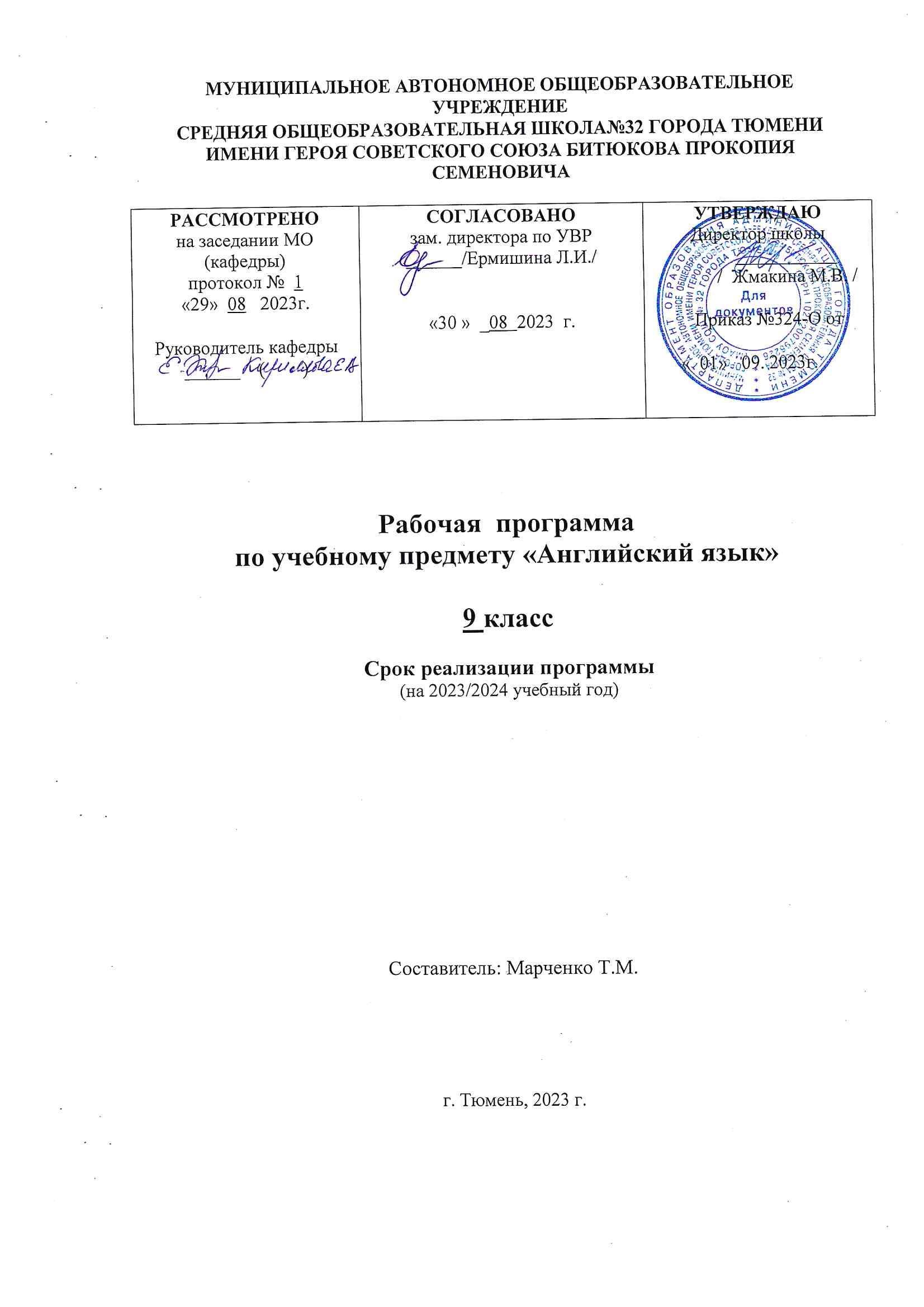 Планируемые результаты освоения учебного предметаприобщение к культурному наследию стран изучаемого иностранного языка, воспитание ценностного отношения к иностранному языку как инструменту познания и достижения взаимопонимания между людьми и народами; осознание тесной связи между овладением иностранными языками и личностным, социальным и профессиональным ростом; формирование коммуникативной иноязычной компетенции (говорение, аудирование, чтение и письмо), необходимой для успешной социализации и самореализации;обогащение активного и потенциального словарного запаса, развитие у обучающихся культуры владения иностранным языком в соответствии с требованиями к нормам устной и письменной речи, правилами речевого этикета.Коммуникативные уменияГоворение. Диалогическая речьВ соответствии Федеральным государственным образовательным стандартом основного общего образования предметными результатами изучения предмета «Иностранный язык» являются:формирование дружелюбного и толерантного отношения к ценностям иных культур, оптимизма и выраженной личностной позиции в восприятии мира, в развитии национального самосознания на основе знакомства с жизнью своих сверстников в других странах, с образцами зарубежной литературы разных жанров, с учётом достигнутого обучающимися уровня иноязычной компетентности;формирование и совершенствование иноязычной коммуникативной компетенции; расширение и систематизация знаний о языке, расширение лингвистического кругозора и лексического запаса, дальнейшее овладение общей речевой культурой;достижение допорогового уровня иноязычной коммуникативной компетенции;создание основы для формирования интереса к совершенствованию достигнутого уровня владения изучаемым иностранным языком, в том числе на основе самонаблюдения и самооценки, к изучению второго/третьего иностранного языка, к использованию иностранного языка как средства получения информации, позволяющей расширять свои знания в других предметных областях.Выпускник научится:вести диалог (диалог этикетного характера, диалог–расспрос, диалог побуждение к действию; комбинированный диалог) в стандартных ситуациях неофициального общения в рамках освоенной тематики, соблюдая нормы речевого этикета, принятые в стране изучаемого языка.Выпускник получит возможность научиться:вести диалог-обмен мнениями;брать и давать интервью;вести диалог-расспрос на основе нелинейного текста (таблицы, диаграммы и т. д.).Говорение. Монологическая речь Выпускник научится:строить связное монологическое высказывание с опорой на зрительную наглядность и/или вербальные опоры (ключевые слова, план, вопросы) в рамках освоенной тематики;описывать события с опорой на зрительную наглядность и/или вербальную опору (ключевые слова, план, вопросы);давать краткую характеристику реальных людей и литературных персонажей;передавать основное содержание прочитанного текста с опорой или без опоры на текст, ключевые слова/ план/ вопросы;описывать картинку/ фото с опорой или без опоры на ключевые слова/ план/ вопросы.Выпускник получит возможность научиться:делать сообщение на заданную тему на основе прочитанного;комментировать факты из прочитанного/ прослушанного текста, выражать и аргументировать свое отношение к прочитанному/ прослушанному;кратко высказываться без предварительной подготовки на заданную тему в соответствии с предложенной ситуацией общения;кратко высказываться с опорой на нелинейный текст (таблицы, диаграммы, расписание и т. п.)кратко излагать результаты выполненной проектной работы.Аудирование Выпускник научится:воспринимать на слух и понимать основное содержание несложных аутентичных текстов, содержащих некоторое количество неизученных языковых явлений;воспринимать на слух и понимать нужную/интересующую/ запрашиваемую информацию в аутентичных текстах, содержащих как изученные языковые явления, так и некоторое количество неизученных языковых явлений.Выпускник получит возможность научиться:выделять основную тему в воспринимаемом на слух тексте;использовать контекстуальную или языковую догадку при восприятии на слух текстов, содержащих незнакомые слова.ЧтениеВыпускник научится:читать и понимать основное содержание несложных аутентичных текстов, содержащие отдельные неизученные языковые явления;читать и находить в несложных аутентичных текстах, содержащих отдельные неизученные языковые явления, нужную/ интересующую/ запрашиваемую информацию, представленную в явном и в неявном виде;читать и полностью понимать несложные аутентичные тексты, построенные на изученном языковом материале;выразительно читать вслух небольшие построенные на изученном языковом материале аутентичные тексты, демонстрируя понимание прочитанного.Выпускник получит возможность научиться:устанавливать причинно-следственную взаимосвязь фактов и событий, изложенных в несложном аутентичном тексте;восстанавливать текст из разрозненных абзацев или путем добавления выпущенных фрагментов.Письменная речь Выпускник научится:заполнять анкеты и формуляры, сообщая о себе основные сведения (имя, фамилия, пол, возраст, гражданство, национальность, адрес и т. д.);писать короткие поздравления с днем рождения и другими праздниками, с употреблением формул речевого этикета, принятых в стране изучаемого языка, выражать пожелания (объемом 30–40 слов, включая адрес).писать личное письмо в ответ на письмо-стимул с употреблением формул речевого эти- кета, принятых в стране изучаемого языка: сообщать краткие сведения о себе и запрашивать ана- логичную информацию о друге по переписке; выражать благодарность, извинения, просьбу; да- вать совет и т. д. (объемом 100–120 слов, включая адрес);писать небольшие письменные высказывания с опорой на образец/ план.Выпускник получит возможность научиться:делать краткие выписки из текста с целью их использования в собственных устных высказываниях;писать электронное письмо (e-mail) зарубежному другу в ответ на электронное письмо-стимул;составлять план/ тезисы устного или письменного сообщения;кратко излагать в письменном виде результаты проектной деятельности;писать небольшое письменное высказывание с опорой на нелинейный текст (таблицы, диаграммы и т. п.).Языковые навыки и средства оперирования ими Орфография и пунктуацияВыпускник научится:правильно писать изученные слова;правильно ставить знаки препинания в конце предложения: точку в конце повествова- тельного предложения, вопросительный знак в конце вопросительного предложения, восклицательный знак в конце восклицательного предложения;расставлять в личном письме знаки препинания, диктуемые его форматом, в соответствии с нормами, принятыми в стране изучаемого языка.Выпускник получит возможность научиться:сравнивать и анализировать буквосочетания английского языка и их транскрипцию.Фонетическая сторона речи Выпускник научится:различать на слух и адекватно, без фонематических ошибок, ведущих к сбою коммуникации, произносить слова изучаемого иностранного языка;соблюдать правильное ударение в изученных словах;различать коммуникативные типы предложений по их интонации;членить предложение на смысловые группы;адекватно, без ошибок, ведущих к сбою коммуникации, произносить фразы с точки зрения их ритмико-интонационных особенностей (побудительное предложение; общий, специальный, альтернативный и разделительный вопросы), в том, числе соблюдая правило отсутствия фразового ударения на служебных словах.Выпускник получит возможность научиться:выражать модальные значения, чувства и эмоции с помощью интонации;различать британские и американские варианты английского языка в прослушанных высказываниях.Лексическая сторона речи Выпускник научится:узнавать в письменном и звучащем тексте изученные лексические единицы (слова, словосочетания, реплики-клише речевого этикета), в том числе многозначные в пределах тематики основной школы;употреблять в устной и письменной речи в их основном изученные лексические единицы (слова, словосочетания, реплики-клише речевого этикета), в том числе многозначные, в пределах тематики основной школы в соответствии с решаемой коммуникативной задачей;соблюдать существующие в английском языке нормы лексической сочетаемости;распознавать и образовывать родственные слова с использованием словосложения и конверсии в пределах тематики основной школы в соответствии с решаемой коммуникативной задачей;распознавать и образовывать родственные слова с использованием аффиксации в пределах тематики основной школы в соответствии с решаемой коммуникативной задачей:глаголы при помощи аффиксов dis-, mis-, re-, -ze/-ise;имена существительные припомощи суффиксов -or/ -er, -ist , -sion/-tion, -nce/-ence, -ment, -ity , -ness, -ship, -ing;имена прилагательные при помощи аффиксовinter-; -y, -ly, -ful , -al , -ic, -ian/an, -ing; -ous, -able/ible, -less, -ive;наречия при помощи суффикса -ly;имена существительные, имена прилагательные, наречия при помощи отрицательных префиксовun-, im-/in-;числительные при помощи суффиксов -teen, -ty; -th.Выпускник получит возможность научиться:распознавать и употреблять в речи в нескольких значениях многозначные слова, изученные в пределах тематики основной школы;знать различия между явлениями синонимии и антонимии; употреблять в речи изученные синонимы и антонимы адекватно ситуации общения;распознавать и употреблять в речи наиболее распространенные фразовые глаголы;распознавать принадлежность слов к частям речи по аффиксам;распознавать и употреблять в речи различные средства связи в тексте для обеспечения его целостности (firstly, tobeginwith, however, asforme, finally, atlast, etc.);использовать языковую догадку в процессе чтения и аудирования (догадываться о значении незнакомых слов по контексту, по сходству с русским/ родным языком, по словообразова- тельным элементам.Грамматическая сторона речи Выпускник научится:оперировать в процессе устного и письменного общения основными синтаксическими конструкциями и морфологическими формами в соответствии с коммуникативной задачей в коммуникативно-значимом контексте:распознавать и употреблять в речи различные коммуникативные типы предложений: повествовательные (в утвердительной и отрицательной форме) вопросительные (общий, специальный, альтернативный и разделительный вопросы), побудительные (в утвердительной и отрица- тельной форме) и восклицательные;распознавать и употреблять в речи распространенные и нераспространенные простые предложения, в том числе с несколькими обстоятельствами, следующими в определенном порядке;распознавать и употреблять в речи предложения с начальным It;распознавать и употреблять в речи предложения с начальным There + tobe;распознавать и употреблять в речи сложносочиненные предложения с сочинительными союзами and, but, or;распознавать и употреблять в речи сложноподчиненные предложения с союзами и союз- ными словами because, if,that, who, which,what, when, where, how,why;использовать косвенную речь в утвердительных и вопросительных предложениях в настоящем и прошедшем времени;распознавать и употреблять в речи условные предложения реального характера (Conditional IIf I see Jim, I’ll invite him to our school party) инереальногохарактера (Conditional II – If I were you, I would start learning French);распознавать и употреблять в речи имена существительные в единственном числе и во множественном числе, образованные по правилу, и исключения;распознавать и употреблять в речи существительные с определенным/ неопределенным/ нулевым артиклем;распознавать и употреблять в речи местоимения: личные (в именительном и объектном падежах, в абсолютной форме), притяжательные, возвратные, указательные, неопределенные и их производные, относительные, вопросительные;распознавать и употреблять в речи имена прилагательные в положительной, сравнительной и превосходной степенях, образованные по правилу, и исключения;распознавать и употреблять в речи наречия времени и образа действия и слова, выражающие количество (many/much, few/afew, little/alittle); наречия в положительной, сравнительной и превосходной степенях, образованные по правилу и исключения;распознавать и употреблять в речи количественные и порядковые числительные;распознавать и употреблять в речи глаголы в наиболее употребительных временных формах действительного залога: Present Simple, Future Simple и Past Simple, Present и Past Continuous, Present Perfect;распознавать и употреблять в речи различные грамматические средства для выражения будущего времени: Simple Future, to be going to, Present Continuous;распознавать и употреблять в речи модальные глаголы и их эквиваленты (may,can,could,beableto,must,haveto, should);распознавать и употреблять в речи глаголы в следующих формах страдательного залога: PresentSimplePassive, PastSimplePassive;распознавать и употреблять в речи предлоги места, времени, направления; предлоги, употребляемые при глаголах в страдательном залоге.Выпускник получит возможность научиться:распознавать сложноподчиненные предложения с придаточными: времени с союзом since; цели с союзом sothat; условия с союзом unless; определительными с союзами who, which, that;распознавать  и  употреблять  в  речи  сложноподчиненные  предложения  с  союзами whoever, whatever, however, whenever;распознавать и употреблять в речи предложения с конструкциями as … as; notso … as; either … or; neither … nor;распознавать и употреблять в речи предложения с конструкцией I wish;распознавать и употреблять в речи конструкции с глаголами на -ing: to love/hate doing something; Stop talking;распознавать и употреблять в речи конструкции It takes me …to do something; to look / feel / be happy;распознавать и употреблять в речи определения, выраженные прилагательными, в правильном порядке их следования;распознавать и употреблять в речи глаголы во временных формах действительного за- лога: PastPerfect, PastPerfectContinuous, Future-in-the-Past;распознавать и употреблять в речи глаголы в формах страдательного залога Future Simple Passive, PresentPerfect Passive;распознавать и употреблять в речи модальные глаголы need, shall, might, would;распознавать по формальным признакам и понимать значение неличных форм глагола (инфинитива, герундия, причастия Iи II, отглагольного существительного) без различения их функций и употреблять их в речи;распознавать и употреблять в речи словосочетания «Причастие I+существительное (aplayingchild) и «Причастие II+ существительное (awrittenpoem)».Социокультурные знания и умения Выпускник научится:употреблять в устной и письменной речи в ситуациях формального и неформального общения основные нормы речевого этикета, принятые в странах изучаемого языка;представлять родную страну и культуру на английском языке;понимать социокультурные реалии при чтении и аудировании в рамках изученного материала.Выпускник получит возможность научиться:использовать социокультурные реалии при создании устных и письменных высказываний; языка.находить сходство и различие в традициях родной страны и страны/стран изучаемогоКомпенсаторные умения Выпускник научится:выходить из положения при дефиците языковых средств: использовать переспрос при говорении.Выпускник получит возможность научиться:использовать перифраз, синонимические и антонимические средства при говорении;пользоваться языковой и контекстуальной догадкой при аудировании и чтении.Содержание тем учебного курсаМоя семья. Взаимоотношения в семье. Конфликтные ситуации и способы их решения.Мои друзья. Лучший друг/подруга. Внешность и черты характера. Межличностные взаимо- отношения с друзьями и в школе.Свободное время. Досуг и увлечения (музыка, чтение; посещение театра, кинотеатра, музея, выставки). Виды отдыха. Поход по магазинам. Карманные деньги. Молодежная мода.Здоровый образ жизни. Режим труда и отдыха, занятия спортом, здоровое питание, отказ от вредных привычек.Спорт. Виды спорта. Спортивные игры. Спортивные соревнования.Школа. Школьная жизнь. Правила поведения в школе. Изучаемые предметы и отношения к ним. Внеклассные мероприятия. Кружки. Школьная форма. Каникулы. Переписка с зарубежными сверстниками.Выбор профессии. Мир профессий. Проблема выбора профессии. Роль иностранного языка в планах на будущее.Путешествия. Путешествия по России и странам изучаемого языка. Транспорт. Окружающий мирПрирода: растения и животные. Погода. Проблемы экологии. Защита окружающей среды.Жизнь в городе/ в сельской местности. Средства массовой информацииРоль средств массовой информации в жизни общества. Средства массовой информации: пресса, телевидение, радио, Интернет.Страны изучаемого языка и родная странаСтраны, столицы, крупные города. Государственные символы. Географическое положение. Климат. Население. Достопримечательности. Культурные особенности: национальные праздники, памятные даты, исторические события, традиции и обычаи. Выдающиеся люди и их вклад в науку и мировую культуру.Коммуникативные умения ГоворениеДиалогическая речьСовершенствование диалогической речи в рамках изучаемого предметного содержания речи: умений вести диалоги разного характера - этикетный, диалог-расспрос, диалог – побуждение к действию, диалог-обмен мнениями и комбинированный диалог.Объем диалога от 3 реплик (5-7 класс) до 4-5 реплик (8-9 класс) со стороны каждого учащегося. Продолжительность диалога – до 2,5–3 минут.Монологическая речьСовершенствование умений строить связные высказывания с использованием основных коммуникативных типов речи (повествование, описание, рассуждение (характеристика)), с выска- зыванием своего мнения и краткой аргументацией с опорой и без опоры на зрительную нагляд- ность, прочитанный/прослушанный текст и/или вербальные опоры (ключевые слова, план, вопро- сы).Объем монологического высказывания от 8-10 фраз (5-7 класс) до 10-12 фраз (8-9 класс).Продолжительность монологического высказывания –1,5–2 минуты.АудированиеВосприятие на слух и понимание несложных аутентичных аудиотекстов с разной глубиной и точностью проникновения в их содержание (с пониманием основного содержания, с выборочным пониманием) в зависимости от решаемой коммуникативной задачи.Жанры текстов: прагматические, информационные, научно-популярные.Типы текстов: высказывания собеседников в ситуациях повседневного общения, сообще- ние, беседа, интервью, объявление, реклама и др.Содержание текстов должно соответствовать возрастным особенностям и интересам уча- щихся и иметь образовательную и воспитательную ценность.Аудирование с пониманием основного содержания текста предполагает умение определять основную тему и главные факты/события в воспринимаемом на слух тексте. Время звучания тек- стов для аудирования – до 2 минут.Аудирование с выборочным пониманием нужной/ интересующей/ запрашиваемой инфор- мации предполагает умение выделить значимую информацию в одном или нескольких несложных аутентичных коротких текстах. Время звучания текстов для аудирования – до 1,5 минут.Аудирование с пониманием основного содержания текста и с выборочным пониманием нужной/ интересующей/ запрашиваемой информации осуществляется на несложных аутентичных текстах, содержащих наряду с изученными и некоторое количество незнакомых языковых явле- ний.ЧтениеЧтение и понимание текстов с различной глубиной и точностью проникновения в их со- держание: с пониманием основного содержания, с выборочным пониманием нужной/ интересую- щей/ запрашиваемой информации, с полным пониманием.Жанры текстов: научно-популярные, публицистические, художественные, прагматические. Типы текстов: статья, интервью, рассказ, отрывок из художественного произведения, объявление, рецепт, рекламный проспект, стихотворение и др.Содержание текстов должно соответствовать возрастным особенностям и интересам уча- щихся, иметь образовательную и воспитательную ценность, воздействовать на эмоциональную сферу школьников.Чтение с пониманием основного содержания осуществляется на несложных аутентичных текстах в рамках предметного содержания, обозначенного в программе. Тексты могут содержать некоторое количество неизученных языковых явлений. Объем текстов для чтения – до 700 слов.Чтение с выборочным пониманием нужной/ интересующей/ запрашиваемой информации осуществляется на несложных аутентичных текстах, содержащих некоторое количество незнако- мых языковых явлений. Объем текста для чтения - около 350 слов.Чтение с полным пониманием осуществляется на несложных аутентичных текстах, постро- енных на изученном языковом материале. Объем текста для чтения около 500 слов.Независимо от вида чтения возможно использование двуязычного словаря. Письменная речьДальнейшее развитие и совершенствование письменной речи, а именно умений:-заполнение анкет и формуляров (указывать имя, фамилию, пол, гражданство, националь- ность, адрес);-написание коротких поздравлений с днем рождения и другими праздниками, выражение пожеланий (объемом 30–40 слов, включая адрес);-написание личного письма, в ответ на письмо-стимул с употреблением формул речевого этикета, принятых в стране изучаемого языка с опорой и без опоры на образец (расспрашивать ад- ресата о его жизни, делах, сообщать то же самое о себе, выражать благодарность, давать совет, просить о чем-либо), объем личного письма около 100–120 слов, включая адрес;-составление плана, тезисов устного/письменного сообщения; краткое изложение результа- тов проектной деятельности.-делать выписки из текстов; составлять небольшие письменные высказывания в соответ- ствии с коммуникативной задачей.Языковые средства и навыки оперирования ими Орфография и пунктуацияПравильное написание изученных слов. Правильное использование знаков препинания (точки, вопросительного и восклицательного знака) в конце предложения.Фонетическая сторона речиРазличения на слух в потоке речи всех звуков иностранного языка и навыки их адекватного произношения (без фонематических ошибок, ведущих к сбою в коммуникации). Соблюдение пра- вильного ударения в изученных словах. Членение предложений на смысловые группы. Ритмико- интонационные навыки произношения различных типов предложений. Соблюдение правила от- сутствия фразового ударения на служебных словах.Лексическая сторона речи.Навыки распознавания и употребления в речи лексических единиц, обслуживающих ситуа- ции общения в рамках тематики основной школы, наиболее распространенных устойчивых слово- сочетаний, оценочной лексики, реплик-клише речевого этикета, характерных для культуры стран изучаемого языка в объеме примерно 1200 единиц (включая 500 усвоенных в начальной школе).Основные способы словообразования: аффиксация, словосложение, конверсия. Многознач- ность лексических единиц. Синонимы. Антонимы. Лексическая сочетаемость.Грамматическая сторона речиНавыки распознавания и употребления в речи нераспространенных и распространенных простых предложений, сложносочиненных и сложноподчиненных предложений.Навыки распознавания и употребления в речи коммуникативных типов предложения: по- вествовательное (утвердительное и отрицательное), вопросительное, побудительное, восклица- тельное. Использование прямого и обратного порядка слов.Навыки распознавания и употребления в речи существительных в единственном и множе- ственном числе в различных падежах; артиклей; прилагательных и наречий в разных степенях сравнения; местоимений (личных, притяжательных, возвратных, указательных, неопределенных и их производных, относительных, вопросительных); количественных и порядковых числительных; глаголов в наиболее употребительных видо-временных формах действительного и страдательного залогов, модальных глаголов и их эквивалентов; предлогов.Социокультурные знания и умения.Умение осуществлять межличностное и межкультурное общение, используя знания о национально-культурных особенностях своей страны и страны/стран изучаемого языка, полученные на уроках иностранного языка и в процессе изучения других предметов (знания межпредметного характера). Это предполагает овладение:-знаниями о значении родного и иностранного языков в современном мире;-сведениями о социокультурном портрете стран, говорящих на иностранном языке, их сим- волике и культурном наследии;-сведениями о социокультурном портрете стран, говорящих на иностранном языке, их сим- волике и культурном наследии;-знаниями о реалиях страны/стран изучаемого языка: традициях (в питании, проведении выходных дней, основных национальных праздников и т. д.), распространенных образцов фольк- лора (пословицы и т. д.);-представлениями о сходстве и различиях в традициях своей страны и стран изучаемогоязыка;-об особенностях образа жизни, быта, культуры (всемирно известных достопримечательностях, выдающихся людях и их вкладе в мировую культуру) страны/стран изучаемого языка;-о некоторых произведениях художественной литературы на изучаемом иностранном языке;-умением распознавать и употреблять в устной и письменной речи в ситуациях формального и неформального общения основные нормы речевого этикета, принятые в странах изучаемого языка (реплики-клише, наиболее распространенную оценочную лексику);-умением представлять родную страну и ее культуру на иностранном языке; оказывать по- мощь зарубежным гостям в нашей стране в ситуациях повседневного общения.Компенсаторные умения Совершенствование умений:-переспрашивать, просить повторить, уточняя значение незнакомых слов;-использовать в качестве опоры при порождении собственных высказываний ключевые слова, план к тексту, тематический словарь и т. д.;-прогнозировать содержание текста на основе заголовка, редварительно поставленных во- просов и т. д.;-догадываться о значении незнакомых слов по контексту, по используемым собеседником жестам и мимике;-использовать синонимы, антонимы, описание понятия при дефиците языковых средств. Общеучебные умения и универсальные способы деятельностиФормирование и совершенствование умений:-работать с информацией: поиск и выделение нужной информации, обобщение, сокраще- ние, расширение устной и письменной информации, создание второго текста по аналогии, запол- нение таблиц;-работать с разными источниками на иностранном языке: справочными материалами, сло- варями, интернет-ресурсами, литературой;-планировать и осуществлять учебно-исследовательскую работу: выбор темы исследования, составление плана работы, знакомство с исследовательскими методами (наблюдение, анкетирование, интервьюирование), анализ полученных данных и их интерпретация, разработка краткосрочного проекта и его устная презентация с аргументацией, ответы на вопросы по проекту; участие в работе над долгосрочным проектом, взаимодействие в группе с другими участниками проектной деятельности;-самостоятельно работать в классе и дома. Специальные учебные уменияФормирование и совершенствование умений:-находить ключевые слова и социокультурные реалии в работе над текстом;-семантизировать слова на основе языковой догадки;-осуществлять словообразовательный анализ;-пользоваться справочным материалом (грамматическим и лингвострановедческим спра- вочниками, двуязычным и толковым словарями, мультимедийными средствами);-участвовать в проектной деятельности меж- и метапредметного характера.Тематическое планирование.9 класс 102 часа.Календарно-тематическое планирование 9 класс (102 часа)№п/пНаименование разделов и темЧасы учебного времени1.Модуль 1 «Celebrations» (Праздники): фестивали в разных странах приметы и суеверия день памяти описание событий настоящие времена фразовый глагол turn13 часов2.Модуль 2 «Life&Living» (Жизнь/Образ жизни и среда обитания):жизнь в космосевзаимоотношения в семьедомашние обязанностив городе и в деревнеличное письмоинфинитив и герундийфразовый глагол make12 часов3.Модуль 3 «See it to believe it» (Очевидное, невероятное):морские и лесные чудовищасны и сновиденияиллюзиинаписание рассказованглийские замкипрошедшие временафразовый глагол come12 часов4.Модуль 4 «Technology» (Современные технологии):роботыпроблемы с компьютероминтернетсочинение-мнениеспособы выражения будущегофразовый глагол break14 часов5.Модуль 5 «Art & Literature» (Литература и искусство):виды искусствамузыкакинописателинаписание рецензии на фильм, книгустепени сравнения прилагательныхфразовый глагол run12 часов6.Модуль 6 «Town & Community» (Город и горожане):помощь бездомным животнымна улицах городауслуги в городегорода мираописание посещения местастрадательный залогфразовый глагол check13 часов7.Модуль 7 «Staying Safe» (Проблемы личной безопасности):страхи и фобиислужба спасенияпривычкисочинение с аргументами «за» и «против»условные предложенияфразовый глагол keep13 часов8.Модуль 8 «Challenges» (Трудности):судьбы людейрисквыживаниеписьмо-устройство на работукосвенная речьфразовый глагол carry13 часовИтого: 102 часаИтого: 102 часаИтого: 102 часа№ урокаТема урокаКоличество часовДата проведенияДата проведенияПланируемые результаты освоенияПланируемые результаты освоенияПланируемые результаты освоенияПланируемые результаты освоенияПланируемые результаты освоенияПланируемые результаты освоенияПланируемые результаты освоенияФорма контроляПовторениеПодготовка к ГИА,ЕГЭ,РОК,ЭОР,ЦОР№ урокаТема урокаКоличество часовДата проведенияДата проведенияМежпредметные УУДМежпредметные УУДМежпредметные УУДМежпредметные УУДЛичностные УУДЛичностные УУДПредметные УУДФорма контроляПовторениеПодготовка к ГИА,ЕГЭ,РОК,ЭОР,ЦОР№ урокаТема урокаКоличество часовпланфактПознавательные УУДПознавательные УУДРегулятивные УУДКоммуникативные УУДЛичностные УУДЛичностные УУДПредметные УУДФорма контроляПовторениеПодготовка к ГИА,ЕГЭ,РОК,ЭОР,ЦОРМодуль 1 «Celebrations» (Праздники)Модуль 1 «Celebrations» (Праздники)Модуль 1 «Celebrations» (Праздники)Модуль 1 «Celebrations» (Праздники)Модуль 1 «Celebrations» (Праздники)Модуль 1 «Celebrations» (Праздники)Модуль 1 «Celebrations» (Праздники)Модуль 1 «Celebrations» (Праздники)Модуль 1 «Celebrations» (Праздники)Модуль 1 «Celebrations» (Праздники)Модуль 1 «Celebrations» (Праздники)Модуль 1 «Celebrations» (Праздники)Модуль 1 «Celebrations» (Праздники)Модуль 1 «Celebrations» (Праздники)Модуль 1 «Celebrations» (Праздники)Модуль 1 «Celebrations» (Праздники)1Вводный урок 1- слушать и отвечать на вопросы учителя,- составлять осознанные и произвольные речевые высказывания в устной форме.- слушать и отвечать на вопросы учителя,- составлять осознанные и произвольные речевые высказывания в устной форме.- слушать в соответствии с целевой установкой,- учитывать правила при составлении монологического высказывания.- адекватно использовать речевые действия для решения коммуникативных задач,- осознанно строить речевые высказывания по теме урока.осознание возможностей самореализации средствами иностранного языка;–  формирование общекультурнойи этнической идентичности как составляющихгражданской идентичности личности;–  толерантность и уважение к разным жизненным укладам и стилям жизни;осознание возможностей самореализации средствами иностранного языка;–  формирование общекультурнойи этнической идентичности как составляющихгражданской идентичности личности;–  толерантность и уважение к разным жизненным укладам и стилям жизни;- владеть изученным лексическим и грамматическим материалом,- активно использовать в речевой практике слова из изученного лексического материала,- составлять небольшие монологические высказывания.Сообщение по теме, повторение  материала прошлого годаповторение форм прошедшего и будущего времениРаздел аудирование и говорение.презентация2Праздники  и празднования1- слушать и отвечать на вопросы учителя,- составлять осознанные и произвольные речевые высказывания в устной форме.- слушать и отвечать на вопросы учителя,- составлять осознанные и произвольные речевые высказывания в устной форме.- слушать в соответствии с целевой установкой,- учитывать правила при составлении монологического высказывания.- адекватно использовать речевые действия для решения коммуникативных задач,- осознанно строить речевые высказывания по теме урока.валеологическая культура (освоение норм личной безопасности в большом городе) -  культура поведения через освоение норм этикета: умение выражать предпочтения,просить совета/давать совет.валеологическая культура (освоение норм личной безопасности в большом городе) -  культура поведения через освоение норм этикета: умение выражать предпочтения,просить совета/давать совет.- владеть изученным грамматическим материалом по теме «Настоящее простое время»,- составлять предложения,- отвечать на вопросы учителя.диалогические, монологические высказыванияВыполнение лексических упражненийРаздел лексика и грамматика.презентация3Приметы и предрассудки1- слушать и отвечать на вопросы учителя,- составлять осознанные и произвольные речевые высказывания в устной форме.- слушать и отвечать на вопросы учителя,- составлять осознанные и произвольные речевые высказывания в устной форме.- слушать в соответствии с целевой установкой,- учитывать правила при составлении монологического высказывания.- адекватно использовать речевые действия для решения коммуникативных задач,- осознанно строить речевые высказывания по теме урока.формирование целостного мировоззрения, соответствующего современному уровню развития науки и общественной практикиформирование целостного мировоззрения, соответствующего современному уровню развития науки и общественной практики- владеть изученным грамматическим материалом по теме «Настоящее продолженное время»,- составлять предложения,- отвечать на вопросы учителя.Тестповторение форм прошедшего и будущего времениРаздел лексика и грамматика.презентация4Present tenses. Настоящее время1- слушать и отвечать на вопросы учителя,- составлять осознанные и произвольные речевые высказывания в устной форме.- слушать и отвечать на вопросы учителя,- составлять осознанные и произвольные речевые высказывания в устной форме.- слушать в соответствии с целевой установкой,- учитывать правила при составлении монологического высказывания.- адекватно использовать речевые действия для решения коммуникативных задач,- осознанно строить речевые высказывания по теме урока.уважение к истории, культуре страны изучаемого языка и своей страныуважение к истории, культуре страны изучаемого языка и своей страны- начать осваивать во всех видах речевой деятельности новые лексические единицы по теме «Образ жизни»,-  научиться вести разговор о разном жизненном укладе в городе и деревне, используя речевые клише.диалогические, монологические высказыванияВыполнение лексических упражненийРаздел аудирование и говорение.презентация5Present tenses. Настоящее время1- слушать и отвечать на вопросы учителя,- составлять осознанные и произвольные речевые высказывания в устной форме.- слушать и отвечать на вопросы учителя,- составлять осознанные и произвольные речевые высказывания в устной форме.- слушать в соответствии с целевой установкой,- учитывать правила при составлении монологического высказывания.- адекватно использовать речевые действия для решения коммуникативных задач,- осознанно строить речевые высказывания по теме урока.уважение к другим народам  мира и принятие их, межэтническая толерантность, готовность к равноправному сотрудничествуосновы социально-критического мышления, ориентация в особенностях социальных отношений и взаимодействийуважение к другим народам  мира и принятие их, межэтническая толерантность, готовность к равноправному сотрудничествуосновы социально-критического мышления, ориентация в особенностях социальных отношений и взаимодействий- научиться вести разговор о разном жизненном укладе в городе и деревне, используя речевые клише,- начать освоение, распознавание и употребление в речи PresentSimple и PresentContinuous.монологические высказыванияВыполнение лексических упражненийРаздел лексика и грамматика.презентация6Особые случаи/торжества, праздники..1- слушать и отвечать на вопросы учителя,- составлять осознанные и произвольные речевые высказывания в устной форме.- слушать и отвечать на вопросы учителя,- составлять осознанные и произвольные речевые высказывания в устной форме.- слушать в соответствии с целевой установкой,- учитывать правила при составлении монологического высказывания.- адекватно использовать речевые действия для решения коммуникативных задач,- осознанно строить речевые высказывания по теме урока.уважение к другим народам  мира и принятие их, межэтническая толерантность, готовность к равноправному сотрудничествуосновы социально-критического мышления, ориентация в особенностях социальных отношений и взаимодействийуважение к другим народам  мира и принятие их, межэтническая толерантность, готовность к равноправному сотрудничествуосновы социально-критического мышления, ориентация в особенностях социальных отношений и взаимодействий- научиться вести разговор о разном жизненном укладе в городе и деревне, используя речевые клише,- начать освоение, распознавание и употребление в речи PresentSimple и PresentContinuous.диалогические, монологические высказывания по теме «Погода в доме»общее понимание прослушанного текстаРаздел лексика и грамматика.презентация7Описание праздников1- развивать умение работать со словарем, использовать mindmaps при освоении лексики,- осуществлять сравнение по заданным критериям,- составлять осознанные и произвольные речевые высказывания в устной форме,- развивать умения смыслового чтения: умения прогнозировать содержание текста, выделять основную мысль, главные факты.- развивать умение работать со словарем, использовать mindmaps при освоении лексики,- осуществлять сравнение по заданным критериям,- составлять осознанные и произвольные речевые высказывания в устной форме,- развивать умения смыслового чтения: умения прогнозировать содержание текста, выделять основную мысль, главные факты.- развивать умения целеполагания, планирования, самонаблюдения, самоконтроля и самооценки.- работать в паре и группе в соответствии с нормами общения, правилами поведения и этикета,- строить в коммуникации понятные для партнера высказывания, учитывающие, что он знает и видит, а что нет.осознание возможностей самореализации средствами иностранного языка;стремление к совершенствованию речевой культуры в целомосознание возможностей самореализации средствами иностранного языка;стремление к совершенствованию речевой культуры в целом- накапливать багаж нового лексического материала и приобретать 17опыт его применения,- активно использовать в речевой практике слова и выражения из нового лексического и грамматического материала,- научиться писать email-сообщение другу о себе.Грамматика «группа настоящих времён»Выполнение грамматических упражненийРаздел аудирование и говорение.презентация8Словообразование: прилагательные и причастия1- развивать умение работать со словарем, использовать mindmaps при освоении лексики,- осуществлять сравнение по заданным критериям,- составлять осознанные и произвольные речевые высказывания в устной форме,- развивать умения смыслового чтения: умения прогнозировать содержание текста, выделять основную мысль, главные факты.- развивать умение работать со словарем, использовать mindmaps при освоении лексики,- осуществлять сравнение по заданным критериям,- составлять осознанные и произвольные речевые высказывания в устной форме,- развивать умения смыслового чтения: умения прогнозировать содержание текста, выделять основную мысль, главные факты.- развивать умения целеполагания, планирования, самонаблюдения, самоконтроля и самооценки.- работать в паре и группе в соответствии с нормами общения, правилами поведения и этикета,- строить в коммуникации понятные для партнера высказывания, учитывающие, что он знает и видит, а что нет.осознание возможностей самореализации средствами иностранного языка;стремление к совершенствованию речевой культуры в целомосознание возможностей самореализации средствами иностранного языка;стремление к совершенствованию речевой культуры в целом- накапливать багаж нового лексического материала и приобретать 17опыт его применения,- активно использовать в речевой практике слова и выражения из нового лексического и грамматического материала,- научиться писать email-сообщение другу о себе.Грамматика «группа настоящих времён»Выполнение грамматических упражненийРаздел лексика и грамматика.презентация9Национальный праздник индейцев Северной Америки (Татьянин день – День Студентов) 1- развивать умение работать со словарем, использовать mindmaps при освоении лексики,- осуществлять сравнение по заданным критериям,- составлять осознанные и произвольные речевые высказывания в устной форме,- развивать умения смыслового чтения: умения прогнозировать содержание текста, выделять основную мысль, главные факты.- развивать умение работать со словарем, использовать mindmaps при освоении лексики,- осуществлять сравнение по заданным критериям,- составлять осознанные и произвольные речевые высказывания в устной форме,- развивать умения смыслового чтения: умения прогнозировать содержание текста, выделять основную мысль, главные факты.- развивать умения целеполагания, планирования, самонаблюдения, самоконтроля и самооценки.- работать в паре и группе в соответствии с нормами общения, правилами поведения и этикета,- строить в коммуникации понятные для партнера высказывания, учитывающие, что он знает и видит, а что нет.формирование коммуникативной компетентности в общении и сотрудничестве со сверстниками в рамках учебно-исследовательской деятельности,развитие таких качеств, как воля, целеустремленность, креативность, инициативность, эмпатия, трудолюбие, дисциплинированностьформирование коммуникативной компетентности в общении и сотрудничестве со сверстниками в рамках учебно-исследовательской деятельности,развитие таких качеств, как воля, целеустремленность, креативность, инициативность, эмпатия, трудолюбие, дисциплинированность- научиться вести разговор о   занятиях в свободное время, используя речевые клише,- научиться писать связный текст о своем досуге,- освоить употребление в речи модального глагола should/shouldn’t;Грамматика «группа настоящих времён»Выполнение грамматических упражненийРаздел лексика и грамматика.презентация10Национальный праздник индейцев Северной Америки (Татьянин день – День Студентов1- развивать умение работать со словарем, использовать mindmaps при освоении лексики,- осуществлять сравнение по заданным критериям,- составлять осознанные и произвольные речевые высказывания в устной форме,- развивать умения смыслового чтения: умения прогнозировать содержание текста, выделять основную мысль, главные факты.- развивать умение работать со словарем, использовать mindmaps при освоении лексики,- осуществлять сравнение по заданным критериям,- составлять осознанные и произвольные речевые высказывания в устной форме,- развивать умения смыслового чтения: умения прогнозировать содержание текста, выделять основную мысль, главные факты.- развивать умения целеполагания, планирования, самонаблюдения, самоконтроля и самооценки.- работать в паре и группе в соответствии с нормами общения, правилами поведения и этикета,- строить в коммуникации понятные для партнера высказывания, учитывающие, что он знает и видит, а что нет.формирование коммуникативной компетентности в общении и сотрудничестве со сверстниками в рамках учебно-исследовательской деятельности,развитие таких качеств, как воля, целеустремленность, креативность, инициативность, эмпатия, трудолюбие, дисциплинированностьформирование коммуникативной компетентности в общении и сотрудничестве со сверстниками в рамках учебно-исследовательской деятельности,развитие таких качеств, как воля, целеустремленность, креативность, инициативность, эмпатия, трудолюбие, дисциплинированность- извлекать необходимую информацию из текста со страноведческим материалом,- научиться писать  связный текст о  достопримечательностях родного города, страны,- оперировать необходимым языковым и речевым материалом.диалогические, монологические высказыванияВыполнение грамматических упражненийРаздел аудирование и говорение.презентация11День памяти. Историческая память, поминовение1- развивать умение работать со словарем, использовать mindmaps при освоении лексики,- осуществлять сравнение по заданным критериям,- составлять осознанные и произвольные речевые высказывания в устной форме,- развивать умения смыслового чтения: умения прогнозировать содержание текста, выделять основную мысль, - развивать умение работать со словарем, использовать mindmaps при освоении лексики,- осуществлять сравнение по заданным критериям,- составлять осознанные и произвольные речевые высказывания в устной форме,- развивать умения смыслового чтения: умения прогнозировать содержание текста, выделять основную мысль, - развивать умения целеполагания, планирования, самонаблюдения, самоконтроля и самооценки.- работать в паре и группе в соответствии с нормами общения, правилами поведения и этикета,- строить в коммуникации понятные для партнера высказывания, учитывающие, что он знает и видит, а что нет.формирование коммуникативной компетентности в общении и сотрудничестве со сверстниками в рамках учебно-исследовательской деятельности,развитие таких качеств, как воля, целеустремленность, креативность, инициативность, эмпатия, трудолюбие, дисциплинированностьформирование коммуникативной компетентности в общении и сотрудничестве со сверстниками в рамках учебно-исследовательской деятельности,развитие таких качеств, как воля, целеустремленность, креативность, инициативность, эмпатия, трудолюбие, дисциплинированность- научиться вести разговор о   занятиях в свободное время, используя речевые клише,- научиться писать связный текст о своем досуге,- освоить употребление в речи модального глагола should/shouldn’t;диалогические, монологические высказыванияВыполнение лексико-грамматических упражненийРаздел лексика и грамматика.презентация12 Работа с вводной страницей 1- развивать умение работать со словарем, использовать mindmaps при освоении лексики,- осуществлять сравнение по заданным критериям,- составлять осознанные и произвольные речевые высказывания в устной форме,- развивать умения смыслового чтения: умения прогнозировать содержание текста, выделять основную мысль, главные факты.- развивать умение работать со словарем, использовать mindmaps при освоении лексики,- осуществлять сравнение по заданным критериям,- составлять осознанные и произвольные речевые высказывания в устной форме,- развивать умения смыслового чтения: умения прогнозировать содержание текста, выделять основную мысль, главные факты.- развивать умения целеполагания, планирования, самонаблюдения, самоконтроля и самооценки.- работать в паре и группе в соответствии с нормами общения, правилами поведения и этикета,- строить в коммуникации понятные для партнера высказывания, учитывающие, что он знает и видит, а что нет.формирование коммуникативной компетентности в общении и сотрудничестве со сверстниками в рамках учебно-исследовательской деятельности,развитие таких качеств, как воля, целеустремленность, креативность, инициативность, эмпатия, трудолюбие, дисциплинированностьформирование коммуникативной компетентности в общении и сотрудничестве со сверстниками в рамках учебно-исследовательской деятельности,развитие таких качеств, как воля, целеустремленность, креативность, инициативность, эмпатия, трудолюбие, дисциплинированность- извлекать необходимую информацию из текста со страноведческим материалом,- научиться писать  связный текст о  достопримечательностях родного города, страны,- оперировать необходимым языковым и речевым материалом.диалогические, монологические высказыванияВыполнение лексико-грамматических упражненийРаздел лексика и грамматика.презентация13Grammar Check . Грамматический тест1развивать умения смыслового чтения: умения прогнозировать содержание текста по иллюстрациям и  ключевым словам или заголовку.развивать умения смыслового чтения: умения прогнозировать содержание текста по иллюстрациям и  ключевым словам или заголовку.- развивать умения целеполагания, планирования, самонаблюдения, самоконтроля и самооценки.- адекватно использовать речевые действия для решения коммуникативных задач,- осознанно строить речевые высказывания по теме урока,- осуществлять взаимопомощь в совместном решении поставленных задач.уважение к культурным и историческим ценностям других людей, оптимизм в восприятии мирауважение к культурным и историческим ценностям других людей, оптимизм в восприятии мира- начать освоение во всех видах речевой деятельности новые лексические единицы по теме «Время рассказов»,- научиться вести разговор о писателях и литературных героях,- отвечать на вопросы по прочитанным текстам.диалогические, монологические высказыванияВыполнение лексико-грамматических упражненийРаздел аудирование и говорение.презентацияМодуль 2 «Life&Living» (Жизнь/Образ жизни и среда обитания)Модуль 2 «Life&Living» (Жизнь/Образ жизни и среда обитания)Модуль 2 «Life&Living» (Жизнь/Образ жизни и среда обитания)Модуль 2 «Life&Living» (Жизнь/Образ жизни и среда обитания)Модуль 2 «Life&Living» (Жизнь/Образ жизни и среда обитания)Модуль 2 «Life&Living» (Жизнь/Образ жизни и среда обитания)Модуль 2 «Life&Living» (Жизнь/Образ жизни и среда обитания)Модуль 2 «Life&Living» (Жизнь/Образ жизни и среда обитания)Модуль 2 «Life&Living» (Жизнь/Образ жизни и среда обитания)Модуль 2 «Life&Living» (Жизнь/Образ жизни и среда обитания)Модуль 2 «Life&Living» (Жизнь/Образ жизни и среда обитания)Модуль 2 «Life&Living» (Жизнь/Образ жизни и среда обитания)Модуль 2 «Life&Living» (Жизнь/Образ жизни и среда обитания)Модуль 2 «Life&Living» (Жизнь/Образ жизни и среда обитания)Модуль 2 «Life&Living» (Жизнь/Образ жизни и среда обитания)Модуль 2 «Life&Living» (Жизнь/Образ жизни и среда обитания)14Жилище, город/деревня образ жизни, работа по дому.1развивать умения смыслового чтения: умения прогнозировать содержание текста по иллюстрациям и  ключевым словам или заголовку.развивать умения смыслового чтения: умения прогнозировать содержание текста по иллюстрациям и  ключевым словам или заголовку.- развивать умения целеполагания, планирования, самонаблюдения, самоконтроля и самооценки.- адекватно использовать речевые действия для решения коммуникативных задач,- осознанно строить речевые высказывания по теме урока,- осуществлять взаимопомощь в совместном решении поставленных задач.уважение к другим народам России и мира и принятие их, межэтническая толерантность, готовность к равноправному сотрудничествууважение к другим народам России и мира и принятие их, межэтническая толерантность, готовность к равноправному сотрудничеству- освоить во всех видах речевой деятельности новые лексические единицы по теме «Время рассказов»,- освоить распознавание и употребление в речи PastSimple.диалогические, монологические высказыванияВыполнение лексико-грамматических упражненийРаздел письмо.презентация15Родственные связи, отношения в семье1развивать умения смыслового чтения: умения прогнозировать содержание текста по иллюстрациям и  ключевым словам или заголовку.развивать умения смыслового чтения: умения прогнозировать содержание текста по иллюстрациям и  ключевым словам или заголовку.- развивать умения целеполагания, планирования, самонаблюдения, самоконтроля и самооценки.- адекватно использовать речевые действия для решения коммуникативных задач,- осознанно строить речевые высказывания по теме урока,- осуществлять взаимопомощь в совместном решении поставленных задач.уважение к культурным и историческим ценностям других людей, оптимизм в восприятии мирауважение к культурным и историческим ценностям других людей, оптимизм в восприятии мира- начать освоение во всех видах речевой деятельности новые лексические единицы по теме «Время рассказов»,- научиться вести разговор о писателях и литературных героях,- отвечать на вопросы по прочитанным текстам.словарный диктантВыполнение лексико-грамматических упражненийРаздел аудирование и говорение.презентация16Инфинитив/ -ing формы. Бытовые насекомые; взаимоотношения в семье1развивать умения смыслового чтения: умения прогнозировать содержание текста по иллюстрациям и  ключевым словам или заголовку.развивать умения смыслового чтения: умения прогнозировать содержание текста по иллюстрациям и  ключевым словам или заголовку.- развивать умения целеполагания, планирования, самонаблюдения, самоконтроля и самооценки.- адекватно использовать речевые действия для решения коммуникативных задач,- осознанно строить речевые высказывания по теме урока,- осуществлять взаимопомощь в совместном решении поставленных задач.уважение к другим народам России и мира и принятие их, межэтническая толерантность, готовность к равноправному сотрудничествууважение к другим народам России и мира и принятие их, межэтническая толерантность, готовность к равноправному сотрудничеству- освоить во всех видах речевой деятельности новые лексические единицы по теме «Время рассказов»,- освоить распознавание и употребление в речи PastSimple.Закрепление ЛЕ и ГЕВыполнение лексико-грамматических упражненийРаздел лексика и грамматика.презентация17Инфинитив/ -ing формы. Бытовые насекомые; взаимоотношения в семье1развивать умения смыслового чтения: умения прогнозировать содержание текста по иллюстрациям и  ключевым словам или заголовку.развивать умения смыслового чтения: умения прогнозировать содержание текста по иллюстрациям и  ключевым словам или заголовку.- развивать умения целеполагания, планирования, самонаблюдения, самоконтроля и самооценки.- адекватно использовать речевые действия для решения коммуникативных задач,- осознанно строить речевые высказывания по теме урока,- осуществлять взаимопомощь в совместном решении поставленных задач.уважение к культурным и историческим ценностям других людей, оптимизм в восприятии мирауважение к культурным и историческим ценностям других людей, оптимизм в восприятии мира- начать освоение во всех видах речевой деятельности новые лексические единицы по теме «Время рассказов»,- научиться вести разговор о писателях и литературных героях,- отвечать на вопросы по прочитанным текстам.Контрольная работаВыполнение лексико-грамматических упражненийРаздел лексика и грамматика.презентация18-19Город /деревня; соседи2- развивать умение работать со словарем, использовать mindmaps при освоении лексики,- осуществлять сравнение по заданным критериям,- составлять осознанные и произвольные речевые высказывания в устной форме,- развивать умения смыслового чтения: умения прогнозировать содержание текста, выделять основную мысль, главные факты.- развивать умение работать со словарем, использовать mindmaps при освоении лексики,- осуществлять сравнение по заданным критериям,- составлять осознанные и произвольные речевые высказывания в устной форме,- развивать умения смыслового чтения: умения прогнозировать содержание текста, выделять основную мысль, главные факты.- развивать умения целеполагания, планирования, самонаблюдения, самоконтроля и самооценки.- работать в паре и группе в соответствии с нормами общения, правилами поведения и этикета,- строить в коммуникации понятные для партнера высказывания, учитывающие, что он знает и видит, а что нет.формирование коммуникативной компетентности в общении и сотрудничестве со сверстниками в рамках учебно-исследовательской деятельности,развитие таких качеств, как воля, целеустремленность, креативность, инициативность, эмпатия, трудолюбие, дисциплинированностьформирование коммуникативной компетентности в общении и сотрудничестве со сверстниками в рамках учебно-исследовательской деятельности,развитие таких качеств, как воля, целеустремленность, креативность, инициативность, эмпатия, трудолюбие, дисциплинированность- научиться вести разговор о   занятиях в свободное время, используя речевые клише,- научиться писать связный текст о своем досуге,- освоить употребление в речи модального глагола should/shouldn’t;диалогические, монологические высказыванияВыполнение лексических упражненийРаздел аудирование и говорение.презентация20Электронное) письмо личного характера1- развивать умение работать со словарем, использовать mindmaps при освоении лексики,- осуществлять сравнение по заданным критериям,- составлять осознанные и произвольные речевые высказывания в устной форме,- развивать умения смыслового чтения: умения прогнозировать содержание текста, выделять основную мысль, главные факты.- развивать умение работать со словарем, использовать mindmaps при освоении лексики,- осуществлять сравнение по заданным критериям,- составлять осознанные и произвольные речевые высказывания в устной форме,- развивать умения смыслового чтения: умения прогнозировать содержание текста, выделять основную мысль, главные факты.- развивать умения целеполагания, планирования, самонаблюдения, самоконтроля и самооценки.- работать в паре и группе в соответствии с нормами общения, правилами поведения и этикета,- строить в коммуникации понятные для партнера высказывания, учитывающие, что он знает и видит, а что нет.формирование коммуникативной компетентности в общении и сотрудничестве со сверстниками в рамках учебно-исследовательской деятельности,развитие таких качеств, как воля, целеустремленность, креативность, инициативность, эмпатия, трудолюбие, дисциплинированностьформирование коммуникативной компетентности в общении и сотрудничестве со сверстниками в рамках учебно-исследовательской деятельности,развитие таких качеств, как воля, целеустремленность, креативность, инициативность, эмпатия, трудолюбие, дисциплинированность- извлекать необходимую информацию из текста со страноведческим материалом,- научиться писать  связный текст о  достопримечательностях родного города, страны,- оперировать необходимым языковым и речевым материалом.диалогические, монологические высказыванияобщее  понимание прочитанного текстаРаздел лексика и грамматика.презентация21Словообразование. Инфинитив.1развивать умения смыслового чтения: умения прогнозировать содержание текста по иллюстрациям и  ключевым словам или заголовку.развивать умения смыслового чтения: умения прогнозировать содержание текста по иллюстрациям и  ключевым словам или заголовку.- развивать умения целеполагания, планирования, самонаблюдения, самоконтроля и самооценки.- адекватно использовать речевые действия для решения коммуникативных задач,- осознанно строить речевые высказывания по теме урока,- осуществлять взаимопомощь в совместном решении поставленных задач.уважение к культурным и историческим ценностям других людей, оптимизм в восприятии мирауважение к культурным и историческим ценностям других людей, оптимизм в восприятии мира- начать освоение во всех видах речевой деятельности новые лексические единицы по теме «Время рассказов»,- научиться вести разговор о писателях и литературных героях,- отвечать на вопросы по прочитанным текстам.диалогические, монологические высказываниядетальное понимание прослушанного текстаРаздел лексика и грамматика.презентация22Past tenses. Used to/would to. Прошедшее время.1развивать умения смыслового чтения: умения прогнозировать содержание текста по иллюстрациям и  ключевым словам или заголовку.развивать умения смыслового чтения: умения прогнозировать содержание текста по иллюстрациям и  ключевым словам или заголовку.- развивать умения целеполагания, планирования, самонаблюдения, самоконтроля и самооценки.- адекватно использовать речевые действия для решения коммуникативных задач,- осознанно строить речевые высказывания по теме урока,- осуществлять взаимопомощь в совместном решении поставленных задач.уважение к другим народам России и мира и принятие их, межэтническая толерантность, готовность к равноправному сотрудничествууважение к другим народам России и мира и принятие их, межэтническая толерантность, готовность к равноправному сотрудничеству- освоить во всех видах речевой деятельности новые лексические единицы по теме «Время рассказов»,- освоить распознавание и употребление в речи PastSimple.диалогические, монологические высказываниявыполнение лексических упражненийРаздел аудирование и говорение.презентация23Past tenses. Used to/would to. Прошедшеевремя1- развивать умение работать со словарем, использовать mindmaps при освоении лексики,- осуществлять сравнение по заданным критериям,- составлять осознанные и произвольные речевые высказывания в устной форме,- развивать умения смыслового чтения: умения прогнозировать содержание текста, выделять основную мысль, главные факты.- развивать умение работать со словарем, использовать mindmaps при освоении лексики,- осуществлять сравнение по заданным критериям,- составлять осознанные и произвольные речевые высказывания в устной форме,- развивать умения смыслового чтения: умения прогнозировать содержание текста, выделять основную мысль, главные факты.- развивать умения целеполагания, планирования, самонаблюдения, самоконтроля и самооценки.- работать в паре и группе в соответствии с нормами общения, правилами поведения и этикета,- строить в коммуникации понятные для партнера высказывания, учитывающие, что он знает и видит, а что нет.формирование коммуникативной компетентности в общении и сотрудничестве со сверстниками в рамках учебно-исследовательской деятельности,развитие таких качеств, как воля, целеустремленность, креативность, инициативность, эмпатия, трудолюбие, дисциплинированностьформирование коммуникативной компетентности в общении и сотрудничестве со сверстниками в рамках учебно-исследовательской деятельности,развитие таких качеств, как воля, целеустремленность, креативность, инициативность, эмпатия, трудолюбие, дисциплинированность- научиться вести разговор о   занятиях в свободное время, используя речевые клише,- научиться писать связный текст о своем досуге,- освоить употребление в речи модального глагола should/shouldn’t;диалогические, монологические высказыванияИзученный ЛГ материалРаздел письмо.презентация24Описание иллюзии, сознание1- развивать умение работать со словарем, использовать mindmaps при освоении лексики,- осуществлять сравнение по заданным критериям,- составлять осознанные и произвольные речевые высказывания в устной форме,- развивать умения смыслового чтения: умения прогнозировать содержание текста, выделять основную мысль, главные факты.- развивать умение работать со словарем, использовать mindmaps при освоении лексики,- осуществлять сравнение по заданным критериям,- составлять осознанные и произвольные речевые высказывания в устной форме,- развивать умения смыслового чтения: умения прогнозировать содержание текста, выделять основную мысль, главные факты.- развивать умения целеполагания, планирования, самонаблюдения, самоконтроля и самооценки.- работать в паре и группе в соответствии с нормами общения, правилами поведения и этикета,- строить в коммуникации понятные для партнера высказывания, учитывающие, что он знает и видит, а что нет.формирование коммуникативной компетентности в общении и сотрудничестве со сверстниками в рамках учебно-исследовательской деятельности,развитие таких качеств, как воля, целеустремленность, креативность, инициативность, эмпатия, трудолюбие, дисциплинированностьформирование коммуникативной компетентности в общении и сотрудничестве со сверстниками в рамках учебно-исследовательской деятельности,развитие таких качеств, как воля, целеустремленность, креативность, инициативность, эмпатия, трудолюбие, дисциплинированность- извлекать необходимую информацию из текста со страноведческим материалом,- научиться писать  связный текст о  достопримечательностях родного города, страны,- оперировать необходимым языковым и речевым материалом.диалогические, монологические высказываниядетальное понимание прослушанного текстаРаздел аудирование и говорение.презентация25Рассказы.1развивать умения смыслового чтения: умения прогнозировать содержание текста по иллюстрациям и  ключевым словам или заголовку.развивать умения смыслового чтения: умения прогнозировать содержание текста по иллюстрациям и  ключевым словам или заголовку.- развивать умения целеполагания, планирования, самонаблюдения, самоконтроля и самооценки.- адекватно использовать речевые действия для решения коммуникативных задач,- осознанно строить речевые высказывания по теме урока,- осуществлять взаимопомощь в совместном решении поставленных задач.уважение к культурным и историческим ценностям других людей, оптимизм в восприятии мирауважение к культурным и историческим ценностям других людей, оптимизм в восприятии мира- начать освоение во всех видах речевой деятельности новые лексические единицы по теме «Время рассказов»,- научиться вести разговор о писателях и литературных героях,- отвечать на вопросы по прочитанным текстам.диалогические, монологические высказыванияИзученная лексикаРаздел лексика и грамматика.презентацияМодуль 3 «See it to believe it» (Очевидное, невероятное)Модуль 3 «See it to believe it» (Очевидное, невероятное)Модуль 3 «See it to believe it» (Очевидное, невероятное)Модуль 3 «See it to believe it» (Очевидное, невероятное)Модуль 3 «See it to believe it» (Очевидное, невероятное)Модуль 3 «See it to believe it» (Очевидное, невероятное)Модуль 3 «See it to believe it» (Очевидное, невероятное)Модуль 3 «See it to believe it» (Очевидное, невероятное)Модуль 3 «See it to believe it» (Очевидное, невероятное)Модуль 3 «See it to believe it» (Очевидное, невероятное)Модуль 3 «See it to believe it» (Очевидное, невероятное)Модуль 3 «See it to believe it» (Очевидное, невероятное)Модуль 3 «See it to believe it» (Очевидное, невероятное)Модуль 3 «See it to believe it» (Очевидное, невероятное)Модуль 3 «See it to believe it» (Очевидное, невероятное)Модуль 3 «See it to believe it» (Очевидное, невероятное)26Словообразование. Временные формы глаголов.1развивать умения смыслового чтения: умения прогнозировать содержание текста по иллюстрациям и  ключевым словам или заголовку.развивать умения смыслового чтения: умения прогнозировать содержание текста по иллюстрациям и  ключевым словам или заголовку.- развивать умения целеполагания, планирования, самонаблюдения, самоконтроля и самооценки.- адекватно использовать речевые действия для решения коммуникативных задач,- осознанно строить речевые высказывания по теме урока,- осуществлять взаимопомощь в совместном решении поставленных задач.уважение к другим народам России и мира и принятие их, межэтническая толерантность, готовность к равноправному сотрудничествууважение к другим народам России и мира и принятие их, межэтническая толерантность, готовность к равноправному сотрудничеству- освоить во всех видах речевой деятельности новые лексические единицы по теме «Время рассказов»,- освоить распознавание и употребление в речи PastSimple.диалогические, монологические высказыванияИзученная лексикаРаздел лексика и грамматика.презентация27Самый знаменитый английский замок с привидениями1- развивать умение работать со словарем, использовать mindmaps при освоении лексики,- осуществлять сравнение по заданным критериям,- составлять осознанные и произвольные речевые высказывания в устной форме,- развивать умения смыслового чтения: умения прогнозировать содержание текста, выделять основную мысль, главные факты.- развивать умение работать со словарем, использовать mindmaps при освоении лексики,- осуществлять сравнение по заданным критериям,- составлять осознанные и произвольные речевые высказывания в устной форме,- развивать умения смыслового чтения: умения прогнозировать содержание текста, выделять основную мысль, главные факты.- развивать умения целеполагания, планирования, самонаблюдения, самоконтроля и самооценки.- работать в паре и группе в соответствии с нормами общения, правилами поведения и этикета,- строить в коммуникации понятные для партнера высказывания, учитывающие, что он знает и видит, а что нет.формирование коммуникативной компетентности в общении и сотрудничестве со сверстниками в рамках учебно-исследовательской деятельности,развитие таких качеств, как воля, целеустремленность, креативность, инициативность, эмпатия, трудолюбие, дисциплинированностьформирование коммуникативной компетентности в общении и сотрудничестве со сверстниками в рамках учебно-исследовательской деятельности,развитие таких качеств, как воля, целеустремленность, креативность, инициативность, эмпатия, трудолюбие, дисциплинированность- научиться вести разговор о   занятиях в свободное время, используя речевые клише,- научиться писать связный текст о своем досуге,- освоить употребление в речи модального глагола should/shouldn’t;диалогические, монологические высказываниявыполнение лексических упражненийРаздел аудирование и говорение.презентация28О домовых и русалках - русских призраках1- развивать умение работать со словарем, использовать mindmaps при освоении лексики,- осуществлять сравнение по заданным критериям,- составлять осознанные и произвольные речевые высказывания в устной форме,- развивать умения смыслового чтения: умения прогнозировать содержание текста, выделять основную мысль, главные факты.- развивать умение работать со словарем, использовать mindmaps при освоении лексики,- осуществлять сравнение по заданным критериям,- составлять осознанные и произвольные речевые высказывания в устной форме,- развивать умения смыслового чтения: умения прогнозировать содержание текста, выделять основную мысль, главные факты.- развивать умения целеполагания, планирования, самонаблюдения, самоконтроля и самооценки.- работать в паре и группе в соответствии с нормами общения, правилами поведения и этикета,- строить в коммуникации понятные для партнера высказывания, учитывающие, что он знает и видит, а что нет.формирование коммуникативной компетентности в общении и сотрудничестве со сверстниками в рамках учебно-исследовательской деятельности,развитие таких качеств, как воля, целеустремленность, креативность, инициативность, эмпатия, трудолюбие, дисциплинированностьформирование коммуникативной компетентности в общении и сотрудничестве со сверстниками в рамках учебно-исследовательской деятельности,развитие таких качеств, как воля, целеустремленность, креативность, инициативность, эмпатия, трудолюбие, дисциплинированность- извлекать необходимую информацию из текста со страноведческим материалом,- научиться писать  связный текст о  достопримечательностях родного города, страны,- оперировать необходимым языковым и речевым материалом.диалогические, монологические высказываниявыполнение лексических упражненийРаздел письмо.презентация29Стили в живописи. Геометрические фигуры, стили в живописи, описание картины1развивать умения смыслового чтения: умения прогнозировать содержание текста по иллюстрациям и  ключевым словам или заголовку.развивать умения смыслового чтения: умения прогнозировать содержание текста по иллюстрациям и  ключевым словам или заголовку.- развивать умения целеполагания, планирования, самонаблюдения, самоконтроля и самооценки.- адекватно использовать речевые действия для решения коммуникативных задач,- осознанно строить речевые высказывания по теме урока,- осуществлять взаимопомощь в совместном решении поставленных задач.уважение к культурным и историческим ценностям других людей, оптимизм в восприятии мирауважение к культурным и историческим ценностям других людей, оптимизм в восприятии мира- начать освоение во всех видах речевой деятельности новые лексические единицы по теме «Время рассказов»,- научиться вести разговор о писателях и литературных героях,- отвечать на вопросы по прочитанным текстам.диалогические, монологические высказыванияИзученная лексикаРаздел аудирование и говорение.презентация30Работа с вводной страницей модуля 1развивать умения смыслового чтения: умения прогнозировать содержание текста по иллюстрациям и  ключевым словам или заголовку.развивать умения смыслового чтения: умения прогнозировать содержание текста по иллюстрациям и  ключевым словам или заголовку.- развивать умения целеполагания, планирования, самонаблюдения, самоконтроля и самооценки.- адекватно использовать речевые действия для решения коммуникативных задач,- осознанно строить речевые высказывания по теме урока,- осуществлять взаимопомощь в совместном решении поставленных задач.уважение к другим народам России и мира и принятие их, межэтническая толерантность, готовность к равноправному сотрудничествууважение к другим народам России и мира и принятие их, межэтническая толерантность, готовность к равноправному сотрудничеству- освоить во всех видах речевой деятельности новые лексические единицы по теме «Время рассказов»,- освоить распознавание и употребление в речи PastSimple.диалогические, монологические высказыванияИзученная лексика и грамматикаРаздел лексика и грамматика.презентация31Grammar Check. Грамматический тест.1развивать умения смыслового чтения: умения прогнозировать содержание текста по иллюстрациям и  ключевым словам или заголовку.развивать умения смыслового чтения: умения прогнозировать содержание текста по иллюстрациям и  ключевым словам или заголовку.- развивать умения целеполагания, планирования, самонаблюдения, самоконтроля и самооценки.- адекватно использовать речевые действия для решения коммуникативных задач,- осознанно строить речевые высказывания по теме урока,- осуществлять взаимопомощь в совместном решении поставленных задач.уважение к другим народам России и мира и принятие их, межэтническая толерантность, готовность к равноправному сотрудничествууважение к другим народам России и мира и принятие их, межэтническая толерантность, готовность к равноправному сотрудничеству- освоить во всех видах речевой деятельности новые лексические единицы по теме «Время рассказов»,- освоить распознавание и употребление в речи PastSimple.Контрольная работаИзученная лексика и грамматикаРаздел лексика и грамматика.презентация3233Современные технологии1развивать умения смыслового чтения: умения прогнозировать содержание текста по иллюстрациям и  ключевым словам или заголовку.- развивать умения целеполагания, планирования, самонаблюдения, самоконтроля и самооценки.- развивать умения целеполагания, планирования, самонаблюдения, самоконтроля и самооценки.- адекватно использовать речевые действия для решения коммуникативных задач,- осознанно строить речевые высказывания по теме урока,- осуществлять взаимопомощь в совместном решении поставленных задач.- адекватно использовать речевые действия для решения коммуникативных задач,- осознанно строить речевые высказывания по теме урока,- осуществлять взаимопомощь в совместном решении поставленных задач.осознание возможностей самореализации средствами иностранного языка;стремление к совершенствованию речевой культуры в целом- накапливать багаж нового лексического материала и приобретать опыт его применения,- составлять диалог.диалогические, монологические высказывания по теме «Изобретения»поисковое чтениеРаздел письмо.презентация34Компьютерные технологии, проблемы с РС1развивать умения смыслового чтения: умения прогнозировать содержание текста по иллюстрациям и  ключевым словам или заголовку.- развивать умения целеполагания, планирования, самонаблюдения, самоконтроля и самооценки.- развивать умения целеполагания, планирования, самонаблюдения, самоконтроля и самооценки.- адекватно использовать речевые действия для решения коммуникативных задач,- осознанно строить речевые высказывания по теме урока,- осуществлять взаимопомощь в совместном решении поставленных задач.- адекватно использовать речевые действия для решения коммуникативных задач,- осознанно строить речевые высказывания по теме урока,- осуществлять взаимопомощь в совместном решении поставленных задач.осознанное построение индивидуальной образовательной траектории с учетом устойчивых познавательных интересов;формирование основ критического мышления- освоить распознавание и употребление в речи  usedto,- овладеть новым грамматическим материалом,-составлять предложения с новой конструкциейдиалогические, монологические высказываниядиалогические, монологические высказыванияРаздел аудирование и говорение.презентация35 36Способы выражения значения будущего времени 2развивать  умение пользоваться словарями, справочной литературой, ИКТ.развивать умения целеполагания, планирования, самонаблюдения, самоконтроля и самооценки.развивать умения целеполагания, планирования, самонаблюдения, самоконтроля и самооценки.- работать в паре и группе в соответствии с нормами общения, правилами поведения и этикета,- адекватно использовать речевые действия для решения коммуникативных задач,- понимать возможность различных позиций других людей, отличных от собственных.- работать в паре и группе в соответствии с нормами общения, правилами поведения и этикета,- адекватно использовать речевые действия для решения коммуникативных задач,- понимать возможность различных позиций других людей, отличных от собственных.формирование коммуникативной компетентности в общении и сотрудничестве со сверстниками в рамках учебно-исследовательской деятельности,развитие таких качеств, как воля, целеустремленность, креативность,- накапливать багаж нового лексического материала,- извлекать необходимую информацию из текста,- отвечать на вопросы учителя по содержанию прочитанного,- пересказывать прочитанный текст,- составлять монологическое высказывание.Грамматические упражненияВыполнение грамматических упражненийРаздел лексика и грамматика.презентация37Способы выражения значения будущего времени 1развивать умения смыслового чтения: умения прогнозировать содержание текста по иллюстрациям и  ключевым словам или заголовку.- развивать умения целеполагания, планирования, самонаблюдения, самоконтроля и самооценки.- развивать умения целеполагания, планирования, самонаблюдения, самоконтроля и самооценки.- адекватно использовать речевые действия для решения коммуникативных задач,- осознанно строить речевые высказывания по теме урока,- осуществлять взаимопомощь в совместном решении поставленных задач.- адекватно использовать речевые действия для решения коммуникативных задач,- осознанно строить речевые высказывания по теме урока,- осуществлять взаимопомощь в совместном решении поставленных задач.осознание возможностей самореализации средствами иностранного языка;стремление к совершенствованию речевой культуры в целом- накапливать багаж нового лексического материала и приобретать опыт его применения,- составлять диалог.диалогические, монологические высказыванияобщее  понимание прочитанного текстаРаздел лексика и грамматика.презентацияМодуль 4 «Technology» (Современные технологии)Модуль 4 «Technology» (Современные технологии)Модуль 4 «Technology» (Современные технологии)Модуль 4 «Technology» (Современные технологии)Модуль 4 «Technology» (Современные технологии)Модуль 4 «Technology» (Современные технологии)Модуль 4 «Technology» (Современные технологии)Модуль 4 «Technology» (Современные технологии)Модуль 4 «Technology» (Современные технологии)Модуль 4 «Technology» (Современные технологии)Модуль 4 «Technology» (Современные технологии)Модуль 4 «Technology» (Современные технологии)Модуль 4 «Technology» (Современные технологии)Модуль 4 «Technology» (Современные технологии)Модуль 4 «Technology» (Современные технологии)Модуль 4 «Technology» (Современные технологии)38Интернет1развивать умения смыслового чтения: умения прогнозировать содержание текста по иллюстрациям и  ключевым словам или заголовку.- развивать умения целеполагания, планирования, самонаблюдения, самоконтроля и самооценки.- развивать умения целеполагания, планирования, самонаблюдения, самоконтроля и самооценки.- адекватно использовать речевые действия для решения коммуникативных задач,- осознанно строить речевые высказывания по теме урока,- осуществлять взаимопомощь в совместном решении поставленных задач.- адекватно использовать речевые действия для решения коммуникативных задач,- осознанно строить речевые высказывания по теме урока,- осуществлять взаимопомощь в совместном решении поставленных задач.осознанное построение индивидуальной образовательной траектории с учетом устойчивых познавательных интересов;формирование основ критического мышления- освоить распознавание и употребление в речи  usedto,- овладеть новым грамматическим материалом,-составлять предложения с новой конструкцией.диалогические, монологические высказыванияГрамматика по теме «фразовые глаголы»Раздел аудирование и говорение.презентация39Подростки и высокие технологии1развивать  умение пользоваться словарями, справочной литературой, ИКТ.развивать умения целеполагания, планирования, самонаблюдения, самоконтроля и самооценки.развивать умения целеполагания, планирования, самонаблюдения, самоконтроля и самооценки.- работать в паре и группе в соответствии с нормами общения, правилами поведения и этикета,- адекватно использовать речевые действия для решения коммуникативных задач,- понимать возможность различных позиций других людей, отличных от собственных.- работать в паре и группе в соответствии с нормами общения, правилами поведения и этикета,- адекватно использовать речевые действия для решения коммуникативных задач,- понимать возможность различных позиций других людей, отличных от собственных.формирование коммуникативной компетентности в общении и сотрудничестве со сверстниками в рамках учебно-исследовательской деятельности,развитие таких качеств, как воля, целеустремленность, креативность,- накапливать багаж нового лексического материала,- извлекать необходимую информацию из текста,- отвечать на вопросы учителя по содержанию прочитанного,- пересказывать прочитанный текст,- составлять монологическое высказывание.монологическая речьЛексика по теме «Россия»Раздел письмо.презентация40 Словообразование, способы выражения будущего времени 1развивать умения смыслового чтения: умения прогнозировать содержание текста по иллюстрациям и  ключевым словам или заголовку.- развивать умения целеполагания, планирования, самонаблюдения, самоконтроля и самооценки.- развивать умения целеполагания, планирования, самонаблюдения, самоконтроля и самооценки.- адекватно использовать речевые действия для решения коммуникативных задач,- осознанно строить речевые высказывания по теме урока,- осуществлять взаимопомощь в совместном решении поставленных задач.- адекватно использовать речевые действия для решения коммуникативных задач,- осознанно строить речевые высказывания по теме урока,- осуществлять взаимопомощь в совместном решении поставленных задач.осознание возможностей самореализации средствами иностранного языка;стремление к совершенствованию речевой культуры в целом- накапливать багаж нового лексического материала и приобретать опыт его применения,- составлять диалог.словарный диктантВыполнение лексических и грамматических упражненийРаздел аудирование и говорение.презентация41ТВ- программа о новиках в мире высоких технологий.1развивать умения смыслового чтения: умения прогнозировать содержание текста по иллюстрациям и  ключевым словам или заголовку.- развивать умения целеполагания, планирования, самонаблюдения, самоконтроля и самооценки.- развивать умения целеполагания, планирования, самонаблюдения, самоконтроля и самооценки.- адекватно использовать речевые действия для решения коммуникативных задач,- осознанно строить речевые высказывания по теме урока,- осуществлять взаимопомощь в совместном решении поставленных задач.- адекватно использовать речевые действия для решения коммуникативных задач,- осознанно строить речевые высказывания по теме урока,- осуществлять взаимопомощь в совместном решении поставленных задач.осознанное построение индивидуальной образовательной траектории с учетом устойчивых познавательных интересов;формирование основ критического мышления- освоить распознавание и употребление в речи  usedto,- овладеть новым грамматическим материалом,-составлять предложения с новой конструкцией.Лексико – грамматические упражненияВыполнение лексических и грамматических упражненийРаздел лексика и грамматика.презентация42Робототехника в России.1развивать  умение пользоваться словарями, справочной литературой, ИКТ.развивать умения целеполагания, планирования, самонаблюдения, самоконтроля и самооценки.развивать умения целеполагания, планирования, самонаблюдения, самоконтроля и самооценки.- работать в паре и группе в соответствии с нормами общения, правилами поведения и этикета,- адекватно использовать речевые действия для решения коммуникативных задач,- понимать возможность различных позиций других людей, отличных от собственных.- работать в паре и группе в соответствии с нормами общения, правилами поведения и этикета,- адекватно использовать речевые действия для решения коммуникативных задач,- понимать возможность различных позиций других людей, отличных от собственных.формирование коммуникативной компетентности в общении и сотрудничестве со сверстниками в рамках учебно-исследовательской деятельности,развитие таких качеств, как воля, целеустремленность, креативность,- накапливать багаж нового лексического материала,- извлекать необходимую информацию из текста,- отвечать на вопросы учителя по содержанию прочитанного,- пересказывать прочитанный текст,- составлять монологическое высказывание.Контрольная работаВыполнение лексических и грамматических упражненийРаздел лексика и грамматика.презентация4344Электронный мусор и экология.2развивать умения смыслового чтения: умения прогнозировать содержание текста по иллюстрациям и  ключевым словам или заголовку.- развивать умения целеполагания, планирования, самонаблюдения, самоконтроля и самооценки.- развивать умения целеполагания, планирования, самонаблюдения, самоконтроля и самооценки.- адекватно использовать речевые действия для решения коммуникативных задач,- осознанно строить речевые высказывания по теме урока,- осуществлять взаимопомощь в совместном решении поставленных задач.- адекватно использовать речевые действия для решения коммуникативных задач,- осознанно строить речевые высказывания по теме урока,- осуществлять взаимопомощь в совместном решении поставленных задач.осознание возможностей самореализации средствами иностранного языка;стремление к совершенствованию речевой культуры в целом- накапливать багаж нового лексического материала и приобретать опыт его применения,- составлять диалог.диалогические, монологические высказываниядиалогические, монологические высказыванияРаздел аудирование и говорение.презентация45Работа с вводной страницей модуля 1развивать умения смыслового чтения: умения прогнозировать содержание текста по иллюстрациям и  ключевым словам или заголовку.- развивать умения целеполагания, планирования, самонаблюдения, самоконтроля и самооценки.- развивать умения целеполагания, планирования, самонаблюдения, самоконтроля и самооценки.- адекватно использовать речевые действия для решения коммуникативных задач,- осознанно строить речевые высказывания по теме урока,- осуществлять взаимопомощь в совместном решении поставленных задач.- адекватно использовать речевые действия для решения коммуникативных задач,- осознанно строить речевые высказывания по теме урока,- осуществлять взаимопомощь в совместном решении поставленных задач.осознанное построение индивидуальной образовательной траектории с учетом устойчивых познавательных интересов;формирование основ критического мышления- освоить распознавание и употребление в речи  usedto,- овладеть новым грамматическим материалом,-составлять предложения с новой конструкцией.диалогические, монологические высказыванияИзученная лексикаРаздел лексика и грамматика.презентация46472развивать  умение пользоваться словарями, справочной литературой, ИКТ.развивать умения целеполагания, планирования, самонаблюдения, самоконтроля и самооценки.развивать умения целеполагания, планирования, самонаблюдения, самоконтроля и самооценки.- работать в паре и группе в соответствии с нормами общения, правилами поведения и этикета,- адекватно использовать речевые действия для решения коммуникативных задач,- понимать возможность различных позиций других людей, отличных от собственных.- работать в паре и группе в соответствии с нормами общения, правилами поведения и этикета,- адекватно использовать речевые действия для решения коммуникативных задач,- понимать возможность различных позиций других людей, отличных от собственных.формирование коммуникативной компетентности в общении и сотрудничестве со сверстниками в рамках учебно-исследовательской деятельности,развитие таких качеств, как воля, целеустремленность, креативность,- накапливать багаж нового лексического материала,- извлекать необходимую информацию из текста,- отвечать на вопросы учителя по содержанию прочитанного,- пересказывать прочитанный текст,- составлять монологическое высказывание.Грамматические упражненияВыполнение лексических и грамматических упражненийРаздел лексика и грамматика.презентация48Виды искусства, профессии в искусстве, материалы1развивать умения смыслового чтения: умения прогнозировать содержание текста по иллюстрациям и  ключевым словам или заголовку.- развивать умения целеполагания, планирования, самонаблюдения, самоконтроля и самооценки.- развивать умения целеполагания, планирования, самонаблюдения, самоконтроля и самооценки.- адекватно использовать речевые действия для решения коммуникативных задач,- осознанно строить речевые высказывания по теме урока,- осуществлять взаимопомощь в совместном решении поставленных задач.- адекватно использовать речевые действия для решения коммуникативных задач,- осознанно строить речевые высказывания по теме урока,- осуществлять взаимопомощь в совместном решении поставленных задач.осознание возможностей самореализации средствами иностранного языка;стремление к совершенствованию речевой культуры в целом- накапливать багаж нового лексического материала и приобретать опыт его применения,- составлять диалог.диалогические, монологические высказыванияГрамматика по теме «Аккузатив»Раздел аудирование и говорение.презентация49Стили музыки, вкусы и предпочтения1развивать умения смыслового чтения: умения прогнозировать содержание текста по иллюстрациям и  ключевым словам или заголовку.- развивать умения целеполагания, планирования, самонаблюдения, самоконтроля и самооценки.- развивать умения целеполагания, планирования, самонаблюдения, самоконтроля и самооценки.- адекватно использовать речевые действия для решения коммуникативных задач,- осознанно строить речевые высказывания по теме урока,- осуществлять взаимопомощь в совместном решении поставленных задач.- адекватно использовать речевые действия для решения коммуникативных задач,- осознанно строить речевые высказывания по теме урока,- осуществлять взаимопомощь в совместном решении поставленных задач.осознанное построение индивидуальной образовательной траектории с учетом устойчивых познавательных интересов;формирование основ критического мышления- освоить распознавание и употребление в речи  usedto,- овладеть новым грамматическим материалом,-составлять предложения с новой конструкцией.диалогические, монологические высказыванияВыполнение лексических и грамматических упражненийРаздел письмо.презентация50 Степени сравнения прилагательных и наречий, наречия меры и степени1развивать  умение пользоваться словарями, справочной литературой, ИКТ.развивать умения целеполагания, планирования, самонаблюдения, самоконтроля и самооценки.развивать умения целеполагания, планирования, самонаблюдения, самоконтроля и самооценки.- работать в паре и группе в соответствии с нормами общения, правилами поведения и этикета,- адекватно использовать речевые действия для решения коммуникативных задач,- понимать возможность различных позиций других людей, отличных от собственных.- работать в паре и группе в соответствии с нормами общения, правилами поведения и этикета,- адекватно использовать речевые действия для решения коммуникативных задач,- понимать возможность различных позиций других людей, отличных от собственных.формирование коммуникативной компетентности в общении и сотрудничестве со сверстниками в рамках учебно-исследовательской деятельности,развитие таких качеств, как воля, целеустремленность, креативность,- накапливать багаж нового лексического материала,- извлекать необходимую информацию из текста,- отвечать на вопросы учителя по содержанию прочитанного,- пересказывать прочитанный текст,- составлять монологическое высказывание.диалогические, монологические высказываниядиалогические, монологические высказыванияРаздел аудирование и говорение.презентация51 Степени сравнения прилагательных и наречий, наречия меры и степени1развивать умения смыслового чтения: умения прогнозировать содержание текста по иллюстрациям и  ключевым словам или заголовку.- развивать умения целеполагания, планирования, самонаблюдения, самоконтроля и самооценки.- развивать умения целеполагания, планирования, самонаблюдения, самоконтроля и самооценки.- адекватно использовать речевые действия для решения коммуникативных задач,- осознанно строить речевые высказывания по теме урока,- осуществлять взаимопомощь в совместном решении поставленных задач.- адекватно использовать речевые действия для решения коммуникативных задач,- осознанно строить речевые высказывания по теме урока,- осуществлять взаимопомощь в совместном решении поставленных задач.осознание возможностей самореализации средствами иностранного языка;стремление к совершенствованию речевой культуры в целом- накапливать багаж нового лексического материала и приобретать опыт его применения,- составлять диалог.диалогические, монологические высказыванияВыполнение лексических и грамматических упражненийРаздел лексика и грамматика.презентацияМодуль 5 «Art & Literature» (Литература и искусство)Модуль 5 «Art & Literature» (Литература и искусство)Модуль 5 «Art & Literature» (Литература и искусство)Модуль 5 «Art & Literature» (Литература и искусство)Модуль 5 «Art & Literature» (Литература и искусство)Модуль 5 «Art & Literature» (Литература и искусство)Модуль 5 «Art & Literature» (Литература и искусство)Модуль 5 «Art & Literature» (Литература и искусство)Модуль 5 «Art & Literature» (Литература и искусство)Модуль 5 «Art & Literature» (Литература и искусство)Модуль 5 «Art & Literature» (Литература и искусство)Модуль 5 «Art & Literature» (Литература и искусство)Модуль 5 «Art & Literature» (Литература и искусство)Модуль 5 «Art & Literature» (Литература и искусство)Модуль 5 «Art & Literature» (Литература и искусство)Модуль 5 «Art & Literature» (Литература и искусство)52 Кино, фильмы1развивать умения смыслового чтения: умения прогнозировать содержание текста по иллюстрациям и  ключевым словам или заголовку.- развивать умения целеполагания, планирования, самонаблюдения, самоконтроля и самооценки.- развивать умения целеполагания, планирования, самонаблюдения, самоконтроля и самооценки.- адекватно использовать речевые действия для решения коммуникативных задач,- осознанно строить речевые высказывания по теме урока,- осуществлять взаимопомощь в совместном решении поставленных задач.- адекватно использовать речевые действия для решения коммуникативных задач,- осознанно строить речевые высказывания по теме урока,- осуществлять взаимопомощь в совместном решении поставленных задач.осознанное построение индивидуальной образовательной траектории с учетом устойчивых познавательных интересов;формирование основ критического мышления- освоить распознавание и употребление в речи  usedto,- овладеть новым грамматическим материалом,-составлять предложения с новой конструкцией.словарный диктантВыполнение лексических и грамматических упражненийРаздел лексика и грамматика.презентация53Отзыв на книгу/фильм1развивать  умение пользоваться словарями, справочной литературой, ИКТ.развивать умения целеполагания, планирования, самонаблюдения, самоконтроля и самооценки.развивать умения целеполагания, планирования, самонаблюдения, самоконтроля и самооценки.- работать в паре и группе в соответствии с нормами общения, правилами поведения и этикета,- адекватно использовать речевые действия для решения коммуникативных задач,- понимать возможность различных позиций других людей, отличных от собственных.- работать в паре и группе в соответствии с нормами общения, правилами поведения и этикета,- адекватно использовать речевые действия для решения коммуникативных задач,- понимать возможность различных позиций других людей, отличных от собственных.формирование коммуникативной компетентности в общении и сотрудничестве со сверстниками в рамках учебно-исследовательской деятельности,развитие таких качеств, как воля, целеустремленность, креативность,- накапливать багаж нового лексического материала,- извлекать необходимую информацию из текста,- отвечать на вопросы учителя по содержанию прочитанного,- пересказывать прочитанный текст,- составлять монологическое высказывание.Лексико – грамматические упражнениядиалогические, монологические высказыванияРаздел аудирование и говорение.презентация54Словообразование, формы глаголов1развивать умения смыслового чтения: умения прогнозировать содержание текста по иллюстрациям и  ключевым словам или заголовку.- развивать умения целеполагания, планирования, самонаблюдения, самоконтроля и самооценки.- развивать умения целеполагания, планирования, самонаблюдения, самоконтроля и самооценки.- адекватно использовать речевые действия для решения коммуникативных задач,- осознанно строить речевые высказывания по теме урока,- осуществлять взаимопомощь в совместном решении поставленных задач.- адекватно использовать речевые действия для решения коммуникативных задач,- осознанно строить речевые высказывания по теме урока,- осуществлять взаимопомощь в совместном решении поставленных задач.осознанное построение индивидуальной образовательной траектории с учетом устойчивых познавательных интересов;формирование основ критического мышления- освоить распознавание и употребление в речи  usedto,- овладеть новым грамматическим материалом,-составлять предложения с новой конструкцией.Контрольная работаВыполнение лексических и грамматических упражненийРаздел письмо.презентация5556Вильям Шекспир 2развивать  умение пользоваться словарями, справочной литературой, ИКТ.развивать умения целеполагания, планирования, самонаблюдения, самоконтроля и самооценки.развивать умения целеполагания, планирования, самонаблюдения, самоконтроля и самооценки.- работать в паре и группе в соответствии с нормами общения, правилами поведения и этикета,- адекватно использовать речевые действия для решения коммуникативных задач,- понимать возможность различных позиций других людей, отличных от собственных.- работать в паре и группе в соответствии с нормами общения, правилами поведения и этикета,- адекватно использовать речевые действия для решения коммуникативных задач,- понимать возможность различных позиций других людей, отличных от собственных.формирование коммуникативной компетентности в общении и сотрудничестве со сверстниками в рамках учебно-исследовательской деятельности,развитие таких качеств, как воля, целеустремленность, креативность,- накапливать багаж нового лексического материала,- извлекать необходимую информацию из текста,- отвечать на вопросы учителя по содержанию прочитанного,- пересказывать прочитанный текст,- составлять монологическое высказывание.сообщение по теме «Великие катастрофы мира»детальное понимание прослушанного текстаРаздел аудирование и говорение.презентация57 Великие произведения искусства1развивать умения смыслового чтения: умения прогнозировать содержание текста по иллюстрациям и  ключевым словам или заголовку.- развивать умения целеполагания, планирования, самонаблюдения, самоконтроля и самооценки.- развивать умения целеполагания, планирования, самонаблюдения, самоконтроля и самооценки.- адекватно использовать речевые действия для решения коммуникативных задач,- осознанно строить речевые высказывания по теме урока,- осуществлять взаимопомощь в совместном решении поставленных задач.- адекватно использовать речевые действия для решения коммуникативных задач,- осознанно строить речевые высказывания по теме урока,- осуществлять взаимопомощь в совместном решении поставленных задач.осознание возможностей самореализации средствами иностранного языка;стремление к совершенствованию речевой культуры в целом- накапливать багаж нового лексического материала и приобретать опыт его применения,- составлять диалог.диалогические, монологические высказыванияВыполнение лексических и грамматических упражненийРаздел лексика и грамматика.презентация5859В. Шекспир Венецианский купец2развивать умения смыслового чтения: умения прогнозировать содержание текста по иллюстрациям и  ключевым словам или заголовку.- развивать умения целеполагания, планирования, самонаблюдения, самоконтроля и самооценки.- развивать умения целеполагания, планирования, самонаблюдения, самоконтроля и самооценки.- адекватно использовать речевые действия для решения коммуникативных задач,- осознанно строить речевые высказывания по теме урока,- осуществлять взаимопомощь в совместном решении поставленных задач.- адекватно использовать речевые действия для решения коммуникативных задач,- осознанно строить речевые высказывания по теме урока,- осуществлять взаимопомощь в совместном решении поставленных задач.осознанное построение индивидуальной образовательной траектории с учетом устойчивых познавательных интересов;формирование основ критического мышления- освоить распознавание и употребление в речи  usedto,- овладеть новым грамматическим материалом,-составлять предложения с новой конструкцией.Грамматические упражненияВыполнение лексических и грамматических упражненийРаздел лексика и грамматика.презентация60Работа с вводной страницей модуля р.1развивать  умение пользоваться словарями, справочной литературой, ИКТ.развивать умения целеполагания, планирования, самонаблюдения, самоконтроля и самооценки.развивать умения целеполагания, планирования, самонаблюдения, самоконтроля и самооценки.- работать в паре и группе в соответствии с нормами общения, правилами поведения и этикета,- адекватно использовать речевые действия для решения коммуникативных задач,- понимать возможность различных позиций других людей, отличных от собственных.- работать в паре и группе в соответствии с нормами общения, правилами поведения и этикета,- адекватно использовать речевые действия для решения коммуникативных задач,- понимать возможность различных позиций других людей, отличных от собственных.формирование коммуникативной компетентности в общении и сотрудничестве со сверстниками в рамках учебно-исследовательской деятельности,развитие таких качеств, как воля, целеустремленность, креативность,- накапливать багаж нового лексического материала,- извлекать необходимую информацию из текста,- отвечать на вопросы учителя по содержанию прочитанного,- пересказывать прочитанный текст,- составлять монологическое высказывание.диалогические, монологические высказываниядиалогические, монологические высказыванияРаздел аудирование и говорение.презентация61Grammar Check . Грамматический тест1развивать умения смыслового чтения: умения прогнозировать содержание текста по иллюстрациям и  ключевым словам или заголовку.- развивать умения целеполагания, планирования, самонаблюдения, самоконтроля и самооценки.- развивать умения целеполагания, планирования, самонаблюдения, самоконтроля и самооценки.- адекватно использовать речевые действия для решения коммуникативных задач,- осознанно строить речевые высказывания по теме урока,- осуществлять взаимопомощь в совместном решении поставленных задач.- адекватно использовать речевые действия для решения коммуникативных задач,- осознанно строить речевые высказывания по теме урока,- осуществлять взаимопомощь в совместном решении поставленных задач.осознанное построение индивидуальной образовательной траектории с учетом устойчивых познавательных интересов;формирование основ критического мышления- освоить распознавание и употребление в речи  usedto,- овладеть новым грамматическим материалом,-составлять предложения с новой конструкцией.диалогические, монологические высказыванияВыполнение лексических и грамматических упражненийРаздел письмо.презентация62Люди в городе, животные, помощь животным1развивать умения смыслового чтения: умения прогнозировать содержание текста по иллюстрациям и  ключевым словам или заголовку.- развивать умения целеполагания, планирования, самонаблюдения, самоконтроля и самооценки.- развивать умения целеполагания, планирования, самонаблюдения, самоконтроля и самооценки.- адекватно использовать речевые действия для решения коммуникативных задач,- осознанно строить речевые высказывания по теме урока,- осуществлять взаимопомощь в совместном решении поставленных задач.- адекватно использовать речевые действия для решения коммуникативных задач,- осознанно строить речевые высказывания по теме урока,- осуществлять взаимопомощь в совместном решении поставленных задач.осознанное построение индивидуальной образовательной траектории с учетом устойчивых познавательных интересов;формирование основ критического мышления- освоить распознавание и употребление в речи  usedto,- овладеть новым грамматическим материалом,-составлять предложения с новой конструкцией.монологические высказываниядиалогические, монологические высказыванияРаздел аудирование и говорение.презентация63 Карта города, дорожное движение, дорожные знаки1развивать  умение пользоваться словарями, справочной литературой, ИКТ.развивать умения целеполагания, планирования, самонаблюдения, самоконтроля и самооценки.развивать умения целеполагания, планирования, самонаблюдения, самоконтроля и самооценки.- работать в паре и группе в соответствии с нормами общения, правилами поведения и этикета,- адекватно использовать речевые действия для решения коммуникативных задач,- понимать возможность различных позиций других людей, отличных от собственных.- работать в паре и группе в соответствии с нормами общения, правилами поведения и этикета,- адекватно использовать речевые действия для решения коммуникативных задач,- понимать возможность различных позиций других людей, отличных от собственных.формирование коммуникативной компетентности в общении и сотрудничестве со сверстниками в рамках учебно-исследовательской деятельности,развитие таких качеств, как воля, целеустремленность, креативность,- накапливать багаж нового лексического материала,- извлекать необходимую информацию из текста,- отвечать на вопросы учителя по содержанию прочитанного,- пересказывать прочитанный текст,- составлять монологическое высказывание.словарный диктантдетальное понимание прослушанного текстаРаздел лексика и грамматика.презентацияМодуль 6 «Town & Community» (Город и горожане)Модуль 6 «Town & Community» (Город и горожане)Модуль 6 «Town & Community» (Город и горожане)Модуль 6 «Town & Community» (Город и горожане)Модуль 6 «Town & Community» (Город и горожане)Модуль 6 «Town & Community» (Город и горожане)Модуль 6 «Town & Community» (Город и горожане)Модуль 6 «Town & Community» (Город и горожане)Модуль 6 «Town & Community» (Город и горожане)Модуль 6 «Town & Community» (Город и горожане)Модуль 6 «Town & Community» (Город и горожане)Модуль 6 «Town & Community» (Город и горожане)Модуль 6 «Town & Community» (Город и горожане)Модуль 6 «Town & Community» (Город и горожане)Модуль 6 «Town & Community» (Город и горожане)Модуль 6 «Town & Community» (Город и горожане)64Страдательный залог.1развивать умения смыслового чтения: умения прогнозировать содержание текста по иллюстрациям и  ключевым словам или заголовку.- развивать умения целеполагания, планирования, самонаблюдения, самоконтроля и самооценки.- развивать умения целеполагания, планирования, самонаблюдения, самоконтроля и самооценки.- адекватно использовать речевые действия для решения коммуникативных задач,- осознанно строить речевые высказывания по теме урока,- осуществлять взаимопомощь в совместном решении поставленных задач.- адекватно использовать речевые действия для решения коммуникативных задач,- осознанно строить речевые высказывания по теме урока,- осуществлять взаимопомощь в совместном решении поставленных задач.осознанное построение индивидуальной образовательной траектории с учетом устойчивых познавательных интересов;формирование основ критического мышления- освоить распознавание и употребление в речи  usedto,- овладеть новым грамматическим материалом,-составлять предложения с новой конструкцией.Лексико – грамматические упражненияВыполнение лексических и грамматических упражненийРаздел лексика и грамматика.презентация65Страдательный залог.1развивать  умение пользоваться словарями, справочной литературой, ИКТ.развивать умения целеполагания, планирования, самонаблюдения, самоконтроля и самооценки.развивать умения целеполагания, планирования, самонаблюдения, самоконтроля и самооценки.- работать в паре и группе в соответствии с нормами общения, правилами поведения и этикета,- адекватно использовать речевые действия для решения коммуникативных задач,- понимать возможность различных позиций других людей, отличных от собственных.- работать в паре и группе в соответствии с нормами общения, правилами поведения и этикета,- адекватно использовать речевые действия для решения коммуникативных задач,- понимать возможность различных позиций других людей, отличных от собственных.формирование коммуникативной компетентности в общении и сотрудничестве со сверстниками в рамках учебно-исследовательской деятельности,развитие таких качеств, как воля, целеустремленность, креативность,- накапливать багаж нового лексического материала,- извлекать необходимую информацию из текста,- отвечать на вопросы учителя по содержанию прочитанного,- пересказывать прочитанный текст,- составлять монологическое высказывание.Контрольная работадиалогические, монологические высказыванияРаздел аудирование и говорение.презентация6667Услуги населению, профессии2развивать  умение пользоваться словарями, справочной литературой, ИКТ.развивать умения целеполагания, планирования, самонаблюдения, самоконтроля и самооценки.развивать умения целеполагания, планирования, самонаблюдения, самоконтроля и самооценки.- работать в паре и группе в соответствии с нормами общения, правилами поведения и этикета,- адекватно использовать речевые действия для решения коммуникативных задач,- понимать возможность различных позиций других людей, отличных от собственных.- работать в паре и группе в соответствии с нормами общения, правилами поведения и этикета,- адекватно использовать речевые действия для решения коммуникативных задач,- понимать возможность различных позиций других людей, отличных от собственных.формирование коммуникативной компетентности в общении и сотрудничестве со сверстниками в рамках учебно-исследовательской деятельности,развитие таких качеств, как воля, целеустремленность, креативность,- накапливать багаж нового лексического материала,- извлекать необходимую информацию из текста,- отвечать на вопросы учителя по содержанию прочитанного,- пересказывать прочитанный текст,- составлять монологическое высказывание. монологические высказыванияВыполнение лексических и грамматических упражненийРаздел аудирование и говорение.презентация68 Прилагательные с эмоциональным значением1развивать умения смыслового чтения: умения прогнозировать содержание текста по иллюстрациям и  ключевым словам или заголовку.- развивать умения целеполагания, планирования, самонаблюдения, самоконтроля и самооценки.- развивать умения целеполагания, планирования, самонаблюдения, самоконтроля и самооценки.- адекватно использовать речевые действия для решения коммуникативных задач,- осознанно строить речевые высказывания по теме урока,- осуществлять взаимопомощь в совместном решении поставленных задач.- адекватно использовать речевые действия для решения коммуникативных задач,- осознанно строить речевые высказывания по теме урока,- осуществлять взаимопомощь в совместном решении поставленных задач.осознание возможностей самореализации средствами иностранного языка;стремление к совершенствованию речевой культуры в целом- накапливать багаж нового лексического материала и приобретать опыт его применения,- составлять диалог.диалогические, монологические высказыванияобщее  понимание прочитанного текстаРаздел лексика и грамматика.презентация69 7071Словообразование, страдательный залог3развивать умения смыслового чтения: умения прогнозировать содержание текста по иллюстрациям и  ключевым словам или заголовку.- развивать умения целеполагания, планирования, самонаблюдения, самоконтроля и самооценки.- развивать умения целеполагания, планирования, самонаблюдения, самоконтроля и самооценки.- адекватно использовать речевые действия для решения коммуникативных задач,- осознанно строить речевые высказывания по теме урока,- осуществлять взаимопомощь в совместном решении поставленных задач.- адекватно использовать речевые действия для решения коммуникативных задач,- осознанно строить речевые высказывания по теме урока,- осуществлять взаимопомощь в совместном решении поставленных задач.осознанное построение индивидуальной образовательной траектории с учетом устойчивых познавательных интересов;формирование основ критического мышления- освоить распознавание и употребление в речи  usedto,- овладеть новым грамматическим материалом,-составлять предложения с новой конструкцией.диалогические, монологические высказыванияВыполнение лексических и грамматических упражненийРаздел лексика и грамматика.презентация72Добро пожаловать в Сидней, Австралия 1развивать  умение пользоваться словарями, справочной литературой, ИКТ.развивать умения целеполагания, планирования, самонаблюдения, самоконтроля и самооценки.развивать умения целеполагания, планирования, самонаблюдения, самоконтроля и самооценки.- работать в паре и группе в соответствии с нормами общения, правилами поведения и этикета,- адекватно использовать речевые действия для решения коммуникативных задач,- понимать возможность различных позиций других людей, отличных от собственных.- работать в паре и группе в соответствии с нормами общения, правилами поведения и этикета,- адекватно использовать речевые действия для решения коммуникативных задач,- понимать возможность различных позиций других людей, отличных от собственных.формирование коммуникативной компетентности в общении и сотрудничестве со сверстниками в рамках учебно-исследовательской деятельности,развитие таких качеств, как воля, целеустремленность, креативность,- накапливать багаж нового лексического материала,- извлекать необходимую информацию из текста,- отвечать на вопросы учителя по содержанию прочитанного,- пересказывать прочитанный текст,- составлять монологическое высказывание. монологические высказываниядиалогические, монологические высказыванияРаздел аудирование и говорение.презентация73Московский Кремль1развивать умения смыслового чтения: умения прогнозировать содержание текста по иллюстрациям и  ключевым словам или заголовку.- развивать умения целеполагания, планирования, самонаблюдения, самоконтроля и самооценки.- развивать умения целеполагания, планирования, самонаблюдения, самоконтроля и самооценки.- адекватно использовать речевые действия для решения коммуникативных задач,- осознанно строить речевые высказывания по теме урока,- осуществлять взаимопомощь в совместном решении поставленных задач.- адекватно использовать речевые действия для решения коммуникативных задач,- осознанно строить речевые высказывания по теме урока,- осуществлять взаимопомощь в совместном решении поставленных задач.осознанное построение индивидуальной образовательной траектории с учетом устойчивых познавательных интересов;формирование основ критического мышления- освоить распознавание и употребление в речи  usedto,- овладеть новым грамматическим материалом,-составлять предложения с новой конструкцией.Грамматические упражненияВыполнение лексических и грамматических упражненийРаздел письмо.презентация74Экологически безопасные виды транспорта1развивать умения смыслового чтения: умения прогнозировать содержание текста по иллюстрациям и  ключевым словам или заголовку.- развивать умения целеполагания, планирования, самонаблюдения, самоконтроля и самооценки.- развивать умения целеполагания, планирования, самонаблюдения, самоконтроля и самооценки.- адекватно использовать речевые действия для решения коммуникативных задач,- осознанно строить речевые высказывания по теме урока,- осуществлять взаимопомощь в совместном решении поставленных задач.- адекватно использовать речевые действия для решения коммуникативных задач,- осознанно строить речевые высказывания по теме урока,- осуществлять взаимопомощь в совместном решении поставленных задач.осознанное построение индивидуальной образовательной траектории с учетом устойчивых познавательных интересов;формирование основ критического мышления- освоить распознавание и употребление в речи  usedto,- овладеть новым грамматическим материалом,-составлять предложения с новой конструкцией.сообщение по темедиалогические, монологические высказыванияРаздел аудирование и говорение.презентация75Лексический и грамматический материал предыдущих уроков1развивать  умение пользоваться словарями, справочной литературой, ИКТ.развивать умения целеполагания, планирования, самонаблюдения, самоконтроля и самооценки.развивать умения целеполагания, планирования, самонаблюдения, самоконтроля и самооценки.- работать в паре и группе в соответствии с нормами общения, правилами поведения и этикета,- адекватно использовать речевые действия для решения коммуникативных задач,- понимать возможность различных позиций других людей, отличных от собственных.- работать в паре и группе в соответствии с нормами общения, правилами поведения и этикета,- адекватно использовать речевые действия для решения коммуникативных задач,- понимать возможность различных позиций других людей, отличных от собственных.формирование коммуникативной компетентности в общении и сотрудничестве со сверстниками в рамках учебно-исследовательской деятельности,развитие таких качеств, как воля, целеустремленность, креативность,- накапливать багаж нового лексического материала,- извлекать необходимую информацию из текста,- отвечать на вопросы учителя по содержанию прочитанного,- пересказывать прочитанный текст,- составлять монологическое высказывание.Монологическое высказываниеВыполнение лексических и грамматических упражненийРаздел лексика и грамматика.презентация76Лексический и грамматический материал предыдущих уроков1развивать умения смыслового чтения: умения прогнозировать содержание текста по иллюстрациям и  ключевым словам или заголовку.- развивать умения целеполагания, планирования, самонаблюдения, самоконтроля и самооценки.- развивать умения целеполагания, планирования, самонаблюдения, самоконтроля и самооценки.- адекватно использовать речевые действия для решения коммуникативных задач,- осознанно строить речевые высказывания по теме урока,- осуществлять взаимопомощь в совместном решении поставленных задач.- адекватно использовать речевые действия для решения коммуникативных задач,- осознанно строить речевые высказывания по теме урока,- осуществлять взаимопомощь в совместном решении поставленных задач.осознанное построение индивидуальной образовательной траектории с учетом устойчивых познавательных интересов;формирование основ критического мышления- освоить распознавание и употребление в речи  usedto,- овладеть новым грамматическим материалом,-составлять предложения с новой конструкцией.пересказ текстадетальное понимание прослушанного текстаРаздел лексика и грамматика.презентацияМодуль 7 «Staying Safe» (Проблемы личной безопасности)Модуль 7 «Staying Safe» (Проблемы личной безопасности)Модуль 7 «Staying Safe» (Проблемы личной безопасности)Модуль 7 «Staying Safe» (Проблемы личной безопасности)Модуль 7 «Staying Safe» (Проблемы личной безопасности)Модуль 7 «Staying Safe» (Проблемы личной безопасности)Модуль 7 «Staying Safe» (Проблемы личной безопасности)Модуль 7 «Staying Safe» (Проблемы личной безопасности)Модуль 7 «Staying Safe» (Проблемы личной безопасности)Модуль 7 «Staying Safe» (Проблемы личной безопасности)Модуль 7 «Staying Safe» (Проблемы личной безопасности)Модуль 7 «Staying Safe» (Проблемы личной безопасности)Модуль 7 «Staying Safe» (Проблемы личной безопасности)Модуль 7 «Staying Safe» (Проблемы личной безопасности)Модуль 7 «Staying Safe» (Проблемы личной безопасности)Модуль 7 «Staying Safe» (Проблемы личной безопасности)77Эмоциональные состояния, страхи и фобии1развивать умения смыслового чтения: умения прогнозировать содержание текста по иллюстрациям и  ключевым словам или заголовку.- развивать умения целеполагания, планирования, самонаблюдения, самоконтроля и самооценки.- развивать умения целеполагания, планирования, самонаблюдения, самоконтроля и самооценки.- адекватно использовать речевые действия для решения коммуникативных задач,- осознанно строить речевые высказывания по теме урока,- осуществлять взаимопомощь в совместном решении поставленных задач.- адекватно использовать речевые действия для решения коммуникативных задач,- осознанно строить речевые высказывания по теме урока,- осуществлять взаимопомощь в совместном решении поставленных задач.осознание возможностей самореализации средствами иностранного языка;стремление к совершенствованию речевой культуры в целом- накапливать багаж нового лексического материала и приобретать опыт его применения,- составлять диалог.Лексико – грамматические упражненияВыполнение лексических и грамматических упражненийРаздел аудирование и говорение.презентация78Службы экстренной помощи1развивать умения смыслового чтения: умения прогнозировать содержание текста по иллюстрациям и  ключевым словам или заголовку.- развивать умения целеполагания, планирования, самонаблюдения, самоконтроля и самооценки.- развивать умения целеполагания, планирования, самонаблюдения, самоконтроля и самооценки.- адекватно использовать речевые действия для решения коммуникативных задач,- осознанно строить речевые высказывания по теме урока,- осуществлять взаимопомощь в совместном решении поставленных задач.- адекватно использовать речевые действия для решения коммуникативных задач,- осознанно строить речевые высказывания по теме урока,- осуществлять взаимопомощь в совместном решении поставленных задач.осознание возможностей самореализации средствами иностранного языка;стремление к совершенствованию речевой культуры в целом- накапливать багаж нового лексического материала и приобретать опыт его применения,- составлять диалог.Контрольная работадиалогические, монологические высказыванияРаздел письмо.презентация7980 Придаточные предложения условия2развивать  умение пользоваться словарями, справочной литературой, ИКТ.развивать умения целеполагания, планирования, самонаблюдения, самоконтроля и самооценки.развивать умения целеполагания, планирования, самонаблюдения, самоконтроля и самооценки.- работать в паре и группе в соответствии с нормами общения, правилами поведения и этикета,- адекватно использовать речевые действия для решения коммуникативных задач,- понимать возможность различных позиций других людей, отличных отсобственных.- работать в паре и группе в соответствии с нормами общения, правилами поведения и этикета,- адекватно использовать речевые действия для решения коммуникативных задач,- понимать возможность различных позиций других людей, отличных отсобственных.формирование коммуникативной компетентности в общении и сотрудничестве со сверстниками в рамках учебно-исследовательской деятельности,развитие таких качеств, как воля, целеустремленность, креативность,- накапливать багаж нового лексического материала,- извлекать необходимую информацию из текста,- отвечать на вопросы учителя по содержанию прочитанного,- пересказывать прочитанный текст,- составлять монологическое высказывание.сообщение по темеВыполнение лексических и грамматических упражненийРаздел аудирование и говорение.презентация81 Придаточные предложения условия1развивать умения смыслового чтения: умения прогнозировать содержание текста по иллюстрациям и  ключевым словам или заголовку.- развивать умения целеполагания, планирования, самонаблюдения, самоконтроля и самооценки.- развивать умения целеполагания, планирования, самонаблюдения, самоконтроля и самооценки.- адекватно использовать речевые действия для решения коммуникативных задач,- осознанно строить речевые высказывания по теме урока,- осуществлять взаимопомощь в совместном решении поставленных задач.- адекватно использовать речевые действия для решения коммуникативных задач,- осознанно строить речевые высказывания по теме урока,- осуществлять взаимопомощь в совместном решении поставленных задач.осознание возможностей самореализации средствами иностранного языка;стремление к совершенствованию речевой культуры в целом- накапливать багаж нового лексического материала и приобретать опыт его применения,- составлять диалог.диалогические, монологические высказываниядиалогические, монологические высказыванияРаздел лексика и грамматика.презентация82 83Привычки, питание и здоровье2развивать умения смыслового чтения: умения прогнозировать содержание текста по иллюстрациям и  ключевым словам или заголовку.- развивать умения целеполагания, планирования, самонаблюдения, самоконтроля и самооценки.- развивать умения целеполагания, планирования, самонаблюдения, самоконтроля и самооценки.- адекватно использовать речевые действия для решения коммуникативных задач,- осознанно строить речевые высказывания по теме урока,- осуществлять взаимопомощь в совместном решении поставленных задач.- адекватно использовать речевые действия для решения коммуникативных задач,- осознанно строить речевые высказывания по теме урока,- осуществлять взаимопомощь в совместном решении поставленных задач.осознанное построение индивидуальной образовательной траектории с учетом устойчивых познавательных интересов;формирование основ критического мышления- освоить распознавание и употребление в речи  usedto,- овладеть новым грамматическим материалом,-составлять предложения с новой конструкцией.Грамматические упражненияВыполнение лексических и грамматических упражненийРаздел лексика и грамматика.презентация84 Польза и вред компьютерных игр1развивать  умение пользоваться словарями, справочной литературой, ИКТ.развивать умения целеполагания, планирования, самонаблюдения, самоконтроля и самооценки.развивать умения целеполагания, планирования, самонаблюдения, самоконтроля и самооценки.- работать в паре и группе в соответствии с нормами общения, правилами поведения и этикета,- адекватно использовать речевые действия для решения коммуникативных задач,- понимать возможность различных позиций других людей, отличных от собственных.- работать в паре и группе в соответствии с нормами общения, правилами поведения и этикета,- адекватно использовать речевые действия для решения коммуникативных задач,- понимать возможность различных позиций других людей, отличных от собственных.формирование коммуникативной компетентности в общении и сотрудничестве со сверстниками в рамках учебно-исследовательской деятельности,развитие таких качеств, как воля, целеустремленность, креативность,- накапливать багаж нового лексического материала,- извлекать необходимую информацию из текста,- отвечать на вопросы учителя по содержанию прочитанного,- пересказывать прочитанный текст,- составлять монологическое высказывание.диалогические, монологические высказыванияобщее  понимание прочитанного текстаРаздел аудирование и говорение.презентация85 Словообразование, временные формы глаголов1развивать умения смыслового чтения: умения прогнозировать содержание текста по иллюстрациям и  ключевым словам или заголовку.- развивать умения целеполагания, планирования, самонаблюдения, самоконтроля и самооценки.- развивать умения целеполагания, планирования, самонаблюдения, самоконтроля и самооценки.- адекватно использовать речевые действия для решения коммуникативных задач,- осознанно строить речевые высказывания по теме урока,- осуществлять взаимопомощь в совместном решении поставленных задач.- адекватно использовать речевые действия для решения коммуникативных задач,- осознанно строить речевые высказывания по теме урока,- осуществлять взаимопомощь в совместном решении поставленных задач.осознанное построение индивидуальной образовательной траектории с учетом устойчивых познавательных интересов;формирование основ критического мышления- освоить распознавание и употребление в речи  usedto,- овладеть новым грамматическим материалом,-составлять предложения с новой конструкцией.монологические высказыванияВыполнение лексических и грамматических упражненийРаздел письмо.презентация86 Осторожно! Опасные животные США1развивать умения смыслового чтения: умения прогнозировать содержание текста по иллюстрациям и  ключевым словам или заголовку.- развивать умения целеполагания, планирования, самонаблюдения, самоконтроля и самооценки.- развивать умения целеполагания, планирования, самонаблюдения, самоконтроля и самооценки.- адекватно использовать речевые действия для решения коммуникативных задач,- осознанно строить речевые высказывания по теме урока,- осуществлять взаимопомощь в совместном решении поставленных задач.- адекватно использовать речевые действия для решения коммуникативных задач,- осознанно строить речевые высказывания по теме урока,- осуществлять взаимопомощь в совместном решении поставленных задач.осознанное построение индивидуальной образовательной траектории с учетом устойчивых познавательных интересов;формирование основ критического мышления- освоить распознавание и употребление в речи  usedto,- овладеть новым грамматическим материалом,-составлять предложения с новой конструкцией.диалогические, монологические высказываниядиалогические, монологические высказыванияРаздел аудирование и говорение.презентация87 Решение проблем: телефон доверия1развивать  умение пользоваться словарями, справочной литературой, ИКТ.развивать умения целеполагания, планирования, самонаблюдения, самоконтроля и самооценки.развивать умения целеполагания, планирования, самонаблюдения, самоконтроля и самооценки.- работать в паре и группе в соответствии с нормами общения, правилами поведения и этикета,- адекватно использовать речевые действия для решения коммуникативных задач,- понимать возможность различных позиций других людей, отличных от собственных.- работать в паре и группе в соответствии с нормами общения, правилами поведения и этикета,- адекватно использовать речевые действия для решения коммуникативных задач,- понимать возможность различных позиций других людей, отличных от собственных.формирование коммуникативной компетентности в общении и сотрудничестве со сверстниками в рамках учебно-исследовательской деятельности,развитие таких качеств, как воля, целеустремленность, креативность,- накапливать багаж нового лексического материала,- извлекать необходимую информацию из текста,- отвечать на вопросы учителя по содержанию прочитанного,- пересказывать прочитанный текст,- составлять монологическое высказывание.словарный диктантВыполнение лексических и грамматических упражненийРаздел лексика и грамматика.презентация88Защити себя сам – об основах личной безопасности и самообороны1развивать умения смыслового чтения: умения прогнозировать содержание текста по иллюстрациям и  ключевым словам или заголовку.- развивать умения целеполагания, планирования, самонаблюдения, самоконтроля и самооценки.- развивать умения целеполагания, планирования, самонаблюдения, самоконтроля и самооценки.- адекватно использовать речевые действия для решения коммуникативных задач,- осознанно строить речевые высказывания по теме урока,- осуществлять взаимопомощь в совместном решении поставленных задач.- адекватно использовать речевые действия для решения коммуникативных задач,- осознанно строить речевые высказывания по теме урока,- осуществлять взаимопомощь в совместном решении поставленных задач.осознанное построение индивидуальной образовательной траектории с учетом устойчивых познавательных интересов;формирование основ критического мышления- освоить распознавание и употребление в речи  usedto,- овладеть новым грамматическим материалом,-составлять предложения с новой конструкцией.Лексико – грамматические упражнениядетальное понимание прослушанного текстаРаздел лексика и грамматика.презентация89Лексический и грамматический материал предыдущих уроков1развивать умения смыслового чтения: умения прогнозировать содержание текста по иллюстрациям и  ключевым словам или заголовку.- развивать умения целеполагания, планирования, самонаблюдения, самоконтроля и самооценки.- развивать умения целеполагания, планирования, самонаблюдения, самоконтроля и самооценки.- адекватно использовать речевые действия для решения коммуникативных задач,- осознанно строить речевые высказывания по теме урока,- осуществлять взаимопомощь в совместном решении поставленных задач.- адекватно использовать речевые действия для решения коммуникативных задач,- осознанно строить речевые высказывания по теме урока,- осуществлять взаимопомощь в совместном решении поставленных задач.осознание возможностей самореализации средствами иностранного языка;стремление к совершенствованию речевой культуры в целом- накапливать багаж нового лексического материала и приобретать опыт его применения,- составлять диалог.Контрольная работаВыполнение лексических и грамматических упражненийРаздел аудирование и говорение.презентацияМодуль 8 «Challenges» (Трудности)Модуль 8 «Challenges» (Трудности)Модуль 8 «Challenges» (Трудности)Модуль 8 «Challenges» (Трудности)Модуль 8 «Challenges» (Трудности)Модуль 8 «Challenges» (Трудности)Модуль 8 «Challenges» (Трудности)Модуль 8 «Challenges» (Трудности)Модуль 8 «Challenges» (Трудности)Модуль 8 «Challenges» (Трудности)Модуль 8 «Challenges» (Трудности)Модуль 8 «Challenges» (Трудности)Модуль 8 «Challenges» (Трудности)Модуль 8 «Challenges» (Трудности)Модуль 8 «Challenges» (Трудности)Модуль 8 «Challenges» (Трудности)90 91Лексический и грамматический материал предыдущих уроков2развивать  умение пользоваться словарями, справочной литературой, ИКТ.развивать умения целеполагания, планирования, самонаблюдения, самоконтроля и самооценки.развивать умения целеполагания, планирования, самонаблюдения, самоконтроля и самооценки.- работать в паре и группе в соответствии с нормами общения, правилами поведения и этикета,- адекватно использовать речевые действия для решения коммуникативных задач,- понимать возможность различных позиций других людей, отличных от собственных.- работать в паре и группе в соответствии с нормами общения, правилами поведения и этикета,- адекватно использовать речевые действия для решения коммуникативных задач,- понимать возможность различных позиций других людей, отличных от собственных.формирование коммуникативной компетентности в общении и сотрудничестве со сверстниками в рамках учебно-исследовательской деятельности,развитие таких качеств, как воля, целеустремленность, креативность,- накапливать багаж нового лексического материала,- извлекать необходимую информацию из текста,- отвечать на вопросы учителя по содержанию прочитанного,- пересказывать прочитанный текст,- составлять монологическое высказывание.Лексико – грамматические упражнениядиалогические, монологические высказыванияРаздел аудирование и говорение.презентация92 Сила духа, самопреодоление1развивать умения смыслового чтения: умения прогнозировать содержание текста по иллюстрациям и  ключевым словам или заголовку.- развивать умения целеполагания, планирования, самонаблюдения, самоконтроля и самооценки.- развивать умения целеполагания, планирования, самонаблюдения, самоконтроля и самооценки.- адекватно использовать речевые действия для решения коммуникативных задач,- осознанно строить речевые высказывания по теме урока,- осуществлять взаимопомощь в совместном решении поставленных задач.- адекватно использовать речевые действия для решения коммуникативных задач,- осознанно строить речевые высказывания по теме урока,- осуществлять взаимопомощь в совместном решении поставленных задач.осознание возможностей самореализации средствами иностранного языка;стремление к совершенствованию речевой культуры в целом- накапливать багаж нового лексического материала и приобретать опыт его применения,- составлять диалог.диалогические, монологические высказыванияВыполнение лексических и грамматических упражненийРаздел лексика и грамматика.презентация93 94 Риски2развивать умения смыслового чтения: умения прогнозировать содержание текста по иллюстрациям и  ключевым словам или заголовку.- развивать умения целеполагания, планирования, самонаблюдения, самоконтроля и самооценки.- развивать умения целеполагания, планирования, самонаблюдения, самоконтроля и самооценки.- адекватно использовать речевые действия для решения коммуникативных задач,- осознанно строить речевые высказывания по теме урока,- осуществлять взаимопомощь в совместном решении поставленных задач.- адекватно использовать речевые действия для решения коммуникативных задач,- осознанно строить речевые высказывания по теме урока,- осуществлять взаимопомощь в совместном решении поставленных задач.осознанное построение индивидуальной образовательной траектории с учетом устойчивых познавательных интересов;формирование основ критического мышления- освоить распознавание и употребление в речи  usedto,- овладеть новым грамматическим материалом,-составлять предложения с новой конструкцией.Лексико – грамматические упражнениядетальное понимание прослушанного текстаРаздел лексика и грамматика.презентация95 Косвенная речь1развивать  умение пользоваться словарями, справочной литературой, ИКТ.развивать умения целеполагания, планирования, самонаблюдения, самоконтроля и самооценки.развивать умения целеполагания, планирования, самонаблюдения, самоконтроля и самооценки.- работать в паре и группе в соответствии с нормами общения, правилами поведения и этикета,- адекватно использовать речевые действия для решения коммуникативных задач,- понимать возможность различных позиций других людей, отличных от собственных.- работать в паре и группе в соответствии с нормами общения, правилами поведения и этикета,- адекватно использовать речевые действия для решения коммуникативных задач,- понимать возможность различных позиций других людей, отличных от собственных.формирование коммуникативной компетентности в общении и сотрудничестве со сверстниками в рамках учебно-исследовательской деятельности,развитие таких качеств, как воля, целеустремленность, креативность,- накапливать багаж нового лексического материала,- извлекать необходимую информацию из текста,- отвечать на вопросы учителя по содержанию прочитанного,- пересказывать прочитанный текст,- составлять монологическое высказывание.диалогические, монологические высказыванияВыполнение лексических и грамматических упражненийРаздел аудирование и говорение.презентация96 Косвенная речь1развивать умения смыслового чтения: умения прогнозировать содержание текста по иллюстрациям и  ключевым словам или заголовку.- развивать умения целеполагания, планирования, самонаблюдения, самоконтроля и самооценки.- развивать умения целеполагания, планирования, самонаблюдения, самоконтроля и самооценки.- адекватно использовать речевые действия для решения коммуникативных задач,- осознанно строить речевые высказывания по теме урока,- осуществлять взаимопомощь в совместном решении поставленных задач.- адекватно использовать речевые действия для решения коммуникативных задач,- осознанно строить речевые высказывания по теме урока,- осуществлять взаимопомощь в совместном решении поставленных задач.осознанное построение индивидуальной образовательной траектории с учетом устойчивых познавательных интересов;формирование основ критического мышления- освоить распознавание и употребление в речи  usedto,- овладеть новым грамматическим материалом,-составлять предложения с новой конструкцией.диалогические, монологические высказыванияВыполнение лексических и грамматических упражненийРаздел письмо.презентация97 Правила выживания, туризм1развивать умения смыслового чтения: умения прогнозировать содержание текста по иллюстрациям и  ключевым словам или заголовку.- развивать умения целеполагания, планирования, самонаблюдения, самоконтроля и самооценки.- развивать умения целеполагания, планирования, самонаблюдения, самоконтроля и самооценки.- адекватно использовать речевые действия для решения коммуникативных задач,- осознанно строить речевые высказывания по теме урока,- осуществлять взаимопомощь в совместном решении поставленных задач.- адекватно использовать речевые действия для решения коммуникативных задач,- осознанно строить речевые высказывания по теме урока,- осуществлять взаимопомощь в совместном решении поставленных задач.осознанное построение индивидуальной образовательной траектории с учетом устойчивых познавательных интересов;формирование основ критического мышления- освоить распознавание и употребление в речи  usedto,- овладеть новым грамматическим материалом,-составлять предложения с новой конструкцией.диалогические, монологические высказываниядиалогические, монологические высказыванияРаздел аудирование и говорение.презентация98 Заявление о приеме на работу, в клуб и т.д.1развивать  умение пользоваться словарями, справочной литературой, ИКТ.развивать умения целеполагания, планирования, самонаблюдения, самоконтроля и самооценки.развивать умения целеполагания, планирования, самонаблюдения, самоконтроля и самооценки.- работать в паре и группе в соответствии с нормами общения, правилами поведения и этикета,- адекватно использовать речевые действия для решения коммуникативных задач,- понимать возможность различных позиций других людей, отличных от собственных.- работать в паре и группе в соответствии с нормами общения, правилами поведения и этикета,- адекватно использовать речевые действия для решения коммуникативных задач,- понимать возможность различных позиций других людей, отличных от собственных.формирование коммуникативной компетентности в общении и сотрудничестве со сверстниками в рамках учебно-исследовательской деятельности,развитие таких качеств, как воля, целеустремленность, креативность,- накапливать багаж нового лексического материала,- извлекать необходимую информацию из текста,- отвечать на вопросы учителя по содержанию прочитанного,- пересказывать прочитанный текст,- составлять монологическое высказывание.диалогические, монологические высказываниядетальное понимание прослушанного текстаРаздел лексика и грамматика.презентация99Словообразование, косвенная речь1развивать умения смыслового чтения: умения прогнозировать содержание текста по иллюстрациям и  ключевым словам или заголовку.- развивать умения целеполагания, планирования, самонаблюдения, самоконтроля и самооценки.- развивать умения целеполагания, планирования, самонаблюдения, самоконтроля и самооценки.- адекватно использовать речевые действия для решения коммуникативных задач,- осознанно строить речевые высказывания по теме урока,- осуществлять взаимопомощь в совместном решении поставленных задач.- адекватно использовать речевые действия для решения коммуникативных задач,- осознанно строить речевые высказывания по теме урока,- осуществлять взаимопомощь в совместном решении поставленных задач.осознанное построение индивидуальной образовательной траектории с учетом устойчивых познавательных интересов;формирование основ критического мышления- освоить распознавание и употребление в речи  usedto,- овладеть новым грамматическим материалом,-составлять предложения с новой конструкцией.словарный диктантВыполнение лексических и грамматических упражненийРаздел лексика и грамматика.презентация100Хелен Келлер1развивать умения смыслового чтения: умения прогнозировать содержание текста по иллюстрациям и  ключевым словам или заголовку.- развивать умения целеполагания, планирования, самонаблюдения, самоконтроля и самооценки.- развивать умения целеполагания, планирования, самонаблюдения, самоконтроля и самооценки.- адекватно использовать речевые действия для решения коммуникативных задач,- осознанно строить речевые высказывания по теме урока,- осуществлять взаимопомощь в совместном решении поставленных задач.- адекватно использовать речевые действия для решения коммуникативных задач,- осознанно строить речевые высказывания по теме урока,- осуществлять взаимопомощь в совместном решении поставленных задач.осознание возможностей самореализации средствами иностранного языка;стремление к совершенствованию речевой культуры в целом- накапливать багаж нового лексического материала и приобретать опыт его применения,- составлять диалог.Контрольная работадиалогические, монологические высказыванияРаздел аудирование и говорение.презентация101Вдохновляющая людей Ирина СлуцкаяУрок в рамках ГИА1развивать умения смыслового чтения: умения прогнозировать содержание текста по иллюстрациям и  ключевым словам или заголовку.- развивать умения целеполагания, планирования, самонаблюдения, самоконтроля и самооценки.- развивать умения целеполагания, планирования, самонаблюдения, самоконтроля и самооценки.- адекватно использовать речевые действия для решения коммуникативных задач,- осознанно строить речевые высказывания по теме урока,- осуществлять взаимопомощь в совместном решении поставленных задач.- адекватно использовать речевые действия для решения коммуникативных задач,- осознанно строить речевые высказывания по теме урока,- осуществлять взаимопомощь в совместном решении поставленных задач.осознанное построение индивидуальной образовательной траектории с учетом устойчивых познавательных интересов;формирование основ критического мышления- освоить распознавание и употребление в речи  usedto,- овладеть новым грамматическим материалом,-составлять предложения с новой конструкцией.Лексико – грамматические упражненияВыполнение лексических и грамматических упражненийРаздел письмо.презентация102Вызов АнтарктидыУрок в рамках ГИА1развивать умения смыслового чтения: умения прогнозировать содержание текста по иллюстрациям и  ключевым словам или заголовку.- развивать умения целеполагания, планирования, самонаблюдения, самоконтроля и самооценки.- развивать умения целеполагания, планирования, самонаблюдения, самоконтроля и самооценки.- адекватно использовать речевые действия для решения коммуникативных задач,- осознанно строить речевые высказывания по теме урока,- осуществлять взаимопомощь в совместном решении поставленных задач.- адекватно использовать речевые действия для решения коммуникативных задач,- осознанно строить речевые высказывания по теме урока,- осуществлять взаимопомощь в совместном решении поставленных задач.осознанное построение индивидуальной образовательной траектории с учетом устойчивых познавательных интересов;формирование основ критического мышления- освоить распознавание и употребление в речи  usedto,- овладеть новым грамматическим материалом,-составлять предложения с новой конструкцией.Контрольная работаВыполнение лексических и грамматических упражненийРаздел аудирование и говорение.презентация